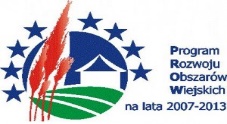 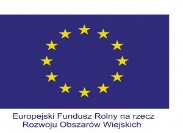 Projekt nr UM10-65150-UM1000070-17 pn.” Poprawa gospodarki wodno-ściekowej w Gminie Czyżew ”jest dofinansowany ze środków Unii Europejskiej w ramach  poddziałania „Wsparcie inwestycji związanych z tworzeniem, ulepszeniem lub rozbudową wszystkich rodzajów małej infrastruktury, w tym inwestycji w energię odnawialną i w oszczędzanie energii” objętego  Programem Rozwoju Obszarów Wiejskich na lata 2014-2020RG.271. 17  .2018SPECYFIKACJA  ISTOTNYCHWARUNKÓW  ZAMÓWIENIArealizowanego w trybie przetargu nieograniczonegoo wartości szacunkowej poniżej progu ustalonego na podstawie art. 11 ust.8 ustawy PzpnaZaprojektowanie i wykonanie robót budowlanych dla zadania Budowa sieci kanalizacji sanitarnej w Czyżewie na ulicy Zambrowskiej i Przemysłowej oraz w Rosochatem Kościelnem na ul. Mazowieckiej.                                                                           Zatwierdził :							           Burmistrz							       Anna Bogucka                                            Czyżew   dn.  24.08.2018rInstrukcja  dla wykonawcówI. Zamawiający  :   Gmina Czyżew                                  ul. Mazowiecka 34                                 18-220 Czyżew                                 Tel /fax  + 48 86 2755036       NIP   722 – 159 – 05 – 41Zaprasza do złożenia  ofert w  przetargu nieograniczonym na zaprojektowanie i wykonanie robót budowlanych dla zadania Budowa sieci kanalizacji sanitarnej w Czyżewie na ulicy Zambrowskiej i Przemysłowej oraz w Rosochatem Kościelnem na ul. MazowieckiejII. Tryb udzielenia zamówienia Postępowanie o udzielenie zamówienia publicznego prowadzone jest w trybie przetargu nieograniczonego, zgodnie z art.39-46 Ustawy, o wartości  szacunkowej poniżej progu ustalonego na podstawie art. 11 ust. 8 ustawy Prawo Zamówień Publicznych Podstawa  prawna opracowania specyfikacji istotnych warunków zamówienia :Ustawa z dnia 29 stycznia 2004 roku Prawo zamówień publicznych (t.j. Dz. U. z 2017 r.,  poz. 1579 ze zm.) zwana dalej ustawa Pzp.Rozporządzenie Ministra Rozwoju z dnia 26 lipca 2016r w sprawie rodzajów dokumentów, jakich może żądać zamawiający od wykonawcy w postępowaniu o udzielenie zamówienia ( Dz. U. z 2016r., poz. 1126 )Rozporządzenie Prezesa Rady Ministrów z dnia 28 grudnia 2017r. w sprawie średniego kursu złotego w stosunku do euro stanowiącego podstawę przeliczania wartości zamówień publicznych ( Dz. U. z 2017r. , poz. 2477)III. Opis przedmiotu zamówienia                   1. Przedmiotem zamówienia jest zaprojektowanie i wykonanie robót budowlanych dla zadania Budowa sieci kanalizacji sanitarnej w Czyżewie na ulicy Zambrowskiej i Przemysłowej oraz w Rosochatem Kościelnem na ul. Mazowieckiej Zadanie to obejmuje wykonanie projektu wraz z uzyskaniem odpowiednich dokumentów uprawniających do prowadzenia robót (jeśli są wymagane) oraz wykonanie robót budowlanych polegających na budowie sieci kanalizacji sanitarnej:1) w Czyżewie ul. Zambrowska - odcinek ok. 560 m kanalizacji grawitacyjnej od skrzyżowania ul. Zambrowskiej i Zarzecze do wysokości działki 129/6 - odcinek ok. 200 m kanalizacji grawitacyjnej od skrzyżowania ul. Zambrowskiej i Zarzecze do wysokości działki nr 37/42) Czyżew ul. Przemysłowa – odcinek ok. 400m kanalizacji grawitacyjnej, ok. 300 m kanalizacji tłocznej i przepompownia ścieków wraz z przyłączem energetycznym 3) Rosochate Kościelne ul. Mazowiecka – odcinki ok. 380m kanalizacji grawitacyjnej (od działki nr 1633 do 1266/1 i ok. 100 m kanalizacji grawitacyjnej (od działki nr 999 do 1002/2)Gmina posiada decyzję o ustaleniu lokalizacji inwestycji celu publicznego nr RG.6733.1.2017 z dnia 19 maja 2017r dotyczącą budowy sieci kanalizacji sanitarnej w Rosochatem Kościelnem – będącą załącznikiem do SIWZ.Natomiast teren miasta Czyżew objęty jest miejscowym planem zagospodarowania przestrzennego.Szczegółowy opis przedmiotu zamówienia stanowi program funkcjonalno – użytkowy będący integralną częścią niniejszej  SIWZ. Program Funkcjonalno Użytkowy odzwierciedla stan prawny zawarty w Rozporządzenie Ministra Infrastruktury z dnia 2 września 2004 r. w sprawie szczegółowego zakresu i formy dokumentacji projektowej , specyfikacji technicznych wykonania i odbioru robót budowlanych oraz programu funkcjonalno-użytkowego (Dz. U. Nr 202, poz. 2072). w związku z OBIESZCZENIEM MINISTRA TRANSPORTU, BUDOWNICTWA I GOSPODARKI MORSKIEJ  z dnia 10 maja 2013 roku Dz. U. z 24 września 2013 roku, poz.1129.Zadanie „Budowa sieci kanalizacji sanitarnej w Czyżewie na ulicy Zambrowskiej i Przemysłowej oraz w Rosochatem Kościelnem na ul. Mazowieckiej” jest częścią Projektu nr UM10-65150-UM1000070-17 pn. „Poprawa gospodarki wodno-ściekowej w Gminie Czyżew” dofinansowanego ze środków Unii Europejskiej w ramach  poddziałania „Wsparcie inwestycji związanych z tworzeniem, ulepszeniem lub rozbudową wszystkich rodzajów małej infrastruktury, w tym inwestycji w energię odnawialną i w oszczędzanie energii” objętego  Programem Rozwoju Obszarów Wiejskich na lata 2014-2020. Zgodnie z art. 13 ust. 1 i 2 rozporządzenia Parlamentu Europejskiego i Rady (UE) 2016/679 z dnia 27 kwietnia 2016 r. w sprawie ochrony osób fizycznych w związku z przetwarzaniem danych osobowych i w sprawie swobodnego przepływu takich danych oraz uchylenia dyrektywy 95/46/WE (ogólne rozporządzenie o ochronie danych) (Dz. Urz. UE L 119 z 04.05.2016, str. 1), dalej „RODO”, Gmina Czyżew informuje, że: administratorem Pani/Pana danych osobowych jest Gmina Czyżew  ul. Mazowiecka 34, 18-220 Czyżew Tel /fax  + 48 86 2755036       inspektorem ochrony danych osobowych w Gminie Czyżew jest Marek Mazewski, kontakt:ido@umczyzew.pl , telefon 506 008 070;Pani/Pana dane osobowe przetwarzane będą na podstawie art. 6 ust. 1 lit. c RODO w celu związanym z postępowaniem o udzielenie zamówienia publicznego na zaprojektowanie i wykonanie robót budowlanych dla zadania Budowa sieci kanalizacji sanitarnej w Czyżewie na ulicy Zambrowskiej i Przemysłowej oraz w Rosochatem Kościelnem na ul. Mazowieckiej prowadzonym w trybie przetargu nieograniczonego;odbiorcami Pani/Pana danych osobowych będą osoby lub podmioty, którym udostępniona zostanie dokumentacja postępowania w oparciu o art. 8 oraz art. 96 ust. 3 ustawy z dnia 29 stycznia 2004 r. – Prawo zamówień publicznych (Dz. U. z 2017 r. poz. 1579 i 2018), dalej „ustawa Pzp”;  Pani/Pana dane osobowe będą przechowywane, zgodnie z art. 97 ust. 1 ustawy Pzp, przez okres 4 lat od dnia zakończenia postępowania o udzielenie zamówienia, a jeżeli czas trwania umowy przekracza 4 lata, okres przechowywania obejmuje cały czas trwania umowy;obowiązek podania przez Panią/Pana danych osobowych bezpośrednio Pani/Pana dotyczących jest wymogiem ustawowym określonym w przepisach ustawy Pzp, związanym z udziałem w postępowaniu o udzielenie zamówienia publicznego; konsekwencje niepodania określonych danych wynikają z ustawy Pzp;  w odniesieniu do Pani/Pana danych osobowych decyzje nie będą podejmowane w sposób zautomatyzowany, stosowanie do art. 22 RODO;posiada Pani/Pan:na podstawie art. 15 RODO prawo dostępu do danych osobowych Pani/Pana dotyczących;na podstawie art. 16 RODO prawo do sprostowania Pani/Pana danych osobowych ;na podstawie art. 18 RODO prawo żądania od administratora ograniczenia przetwarzania danych osobowych z zastrzeżeniem przypadków, o których mowa w art. 18 ust. 2 RODO ;  prawo do wniesienia skargi do Prezesa Urzędu Ochrony Danych Osobowych, gdy uzna Pani/Pan, że przetwarzanie danych osobowych Pani/Pana dotyczących narusza przepisy RODO;nie przysługuje Pani/Panu:w związku z art. 17 ust. 3 lit. b, d lub e RODO prawo do usunięcia danych osobowych;prawo do przenoszenia danych osobowych, o którym mowa w art. 20 RODO;na podstawie art. 21 RODO prawo sprzeciwu, wobec przetwarzania danych osobowych, gdyż podstawą prawną przetwarzania Pani/Pana danych osobowych jest art. 6 ust. 1 lit. c RODO.3. Wymagania stawiane wykonawcom3.1 Wykonawca zobowiązany jest do zapoznania się z przedmiotem zamówienia, wzorem umowy oraz zawarcia w cenie oferty wszystkich kosztów za roboty i usług niezbędnych do prawidłowego ich wykonania, zgodnie z technologią robót określoną Polskimi Normami  przenoszącymi normy europejskie.3.2 Wykonawca zobowiązany jest do wykonania robót budowlanych i usług zgodnie ze sztuką budowlaną, obowiązującymi przepisami i normami oraz przy zachowaniu przepisów BHP, przy maksymalnym ograniczeniu uciążliwości prowadzonych robót. 3.3 Zaleca się, aby Wykonawca dokonał we własnym zakresie wizji  lokalnej terenu budowy i jego otoczenia, a także zdobył na swoją własną odpowiedzialność i ryzyko, wszelkie dodatkowe informacje, które mogą być konieczne do przygotowania oferty oraz zawarcia umowy i wykonania zamówienia. Koszty wykonania wizji lokalnej terenu budowy poniesie Wykonawca.3.4 Wykonawca powinien uwzględnić wymagania wynikające z ROZPORZĄDZENIA MINISTRA ROZWOJU z dnia 26 lipca 2016 r. w sprawie wykazu robót budowlanych (Dz. U. z 2016 roku , poz. 1125).3.5. Dokumentacja projektowa powinna uwzględniać odrębne przepisy techniczne:1)	przez określenie wymagań dotyczących wydajności lub funkcjonalności, w tym wymagań środowiskowych, 2)	przez odniesienie się w kolejności preferencji do:a)	Polskich Norm przenoszących normy europejskie,b)	norm innych państw członkowskich Europejskiego Obszaru Gospodarczego przenoszących normy europejskie,c)	europejskich ocen technicznych, rozumianych jako udokumentowane oceny działania wyrobu budowlanego względem jego podstawowych cech, zgodnie z odpowiednim europejskim dokumentem oceny, w rozumieniu art. 2 pkt 12 rozporządzenia Parlamentu Europejskiego i Rady (UE) nr 305/2011 z dnia 9 marca 2011 r. ustanawiającego zharmonizowane warunki wprowadzania do obrotu wyrobów budowlanych i uchylającego dyrektywę Rady 89/106/EWG (Dz. Urz. UE L 88 z 04.04.2011, str. 5, z późn. zm.),d)	wspólnych specyfikacji technicznych, rozumianych jako specyfikacje techniczne w dziedzinie produktów teleinformatycznych określone zgodnie z art. 13 i art. 14 rozporządzenia Parlamentu Europejskiego i Rady (UE) nr 1025/2012 z dnia 25 października 2012 r. w sprawie normalizacji europejskiej, zmieniającego dyrektywy Rady 89/686/EWG i 93/15/EWG oraz dyrektywy Parlamentu Europejskiego i Rady 94/9/WE, 94/25/WE, 95/16/WE, 97/23/WE, 98/34/WE, 2004/22/WE, 2007/23/WE, 2009/23/WE i 2009/105/WE oraz uchylającego decyzję Rady 87/95/EWG i decyzję Parlamentu Europejskiego i Rady nr 1673/2006/WE (Dz. Urz. UE L 316 z 14.11.2012, str. 12),e)	norm międzynarodowych,f)	specyfikacji technicznych, których przestrzeganie nie jest obowiązkowe, przyjętych przez instytucję normalizacyjną, wyspecjalizowaną w opracowywaniu specyfikacji technicznych w celu powtarzalnego i stałego stosowania w dziedzinach obronności i bezpieczeństwa,g)	innych systemów referencji technicznych ustanowionych przez europejskie organizacje normalizacyjne;3)	przez odniesienie do norm, europejskich ocen technicznych, specyfikacji technicznych i systemów referencji technicznych, o których mowa w pkt 2, oraz przez odniesienie do wymagań dotyczących wydajności lub funkcjonalności, o których mowa w pkt 1, w zakresie wybranych cech;4)	przez odniesienie do kategorii wymagań dotyczących wydajności lub funkcjonalności, o których mowa w pkt 1, i przez odniesienie do norm, europejskich ocen technicznych, specyfikacji technicznych i systemów referencji technicznych, o których mowa w pkt 2, stanowiących środek domniemania zgodności z tego rodzaju wymaganiami dotyczącymi wydajności lub funkcjonalności.5) W przypadku braku Polskich Norm przenoszących normy europejskie, norm innych państw członkowskich Europejskiego Obszaru Gospodarczego przenoszących normy europejskie oraz norm, europejskich ocen technicznych, specyfikacji technicznych i systemów referencji technicznych, o których mowa w ust. 1 pkt 2, przy opisie przedmiotu zamówienia uwzględnia się w kolejności:a)	Polskie Normy;b)	polskie aprobaty techniczne;c)	polskie specyfikacje techniczne dotyczące projektowania, wyliczeń i realizacji robót budowlanych oraz wykorzystania dostaw;d)	krajowe deklaracje zgodności oraz krajowe deklaracje właściwości użytkowych wyrobu budowlanego lub krajowe oceny techniczne wydawane na podstawie ustawy z dnia 16 kwietnia 2004 r. o wyrobach budowlanych (Dz. U. z 2014 r. poz. 883, z 2015 r. poz. 1165 oraz z 2016 r. poz. 542).3.6 W ramach realizacji przedmiotu zamówienia Zamawiający wymaga:Zorganizowania zaplecza socjalno-technicznego budowy w rozmiarach koniecznych do realizacji robót na terenie przekazanym Wykonawcy.Zapewnienia bezpieczeństwa ppoż. oraz bezpiecznych warunków realizacji robót i przestrzegania przepisów BHP na terenie budowyWykonywania robót zgodnie z wymogami, Prawa budowlanego jak również z obowiązującymi Polskimi Normami i zasadami wiedzy technicznej oraz należytą starannością w ich  wykonaniu, dobrą jakością i z zachowaniem obowiązujących wymagań i przepisów BHP i ppoż.Wykonania prób, badań i pomiarów odbiorowych przewidzianych w specyfikacjach technicznych, warunkach technicznych wykonania i odbioru robót oraz Polskich Normach.Zabezpieczenia terenu robót w sposób pewny i trwały zgodnie z wymaganiami prawa budowlanego i aktów wykonawczych.Uczestniczenia w naradach dotyczących postępu robót, zwoływanych przez Zamawiającego4. Wymagania odnośnie zatrudnienia.4.1 Stosownie do art. 29 ust. 3a ustawy Pzp Zamawiający wymaga aby osoby wykonujące czynności fizyczne dotyczące przedmiotu umowy były zatrudnione na podstawie umowy o pracę. Wymóg ten nie dotyczy osób pełniących samodzielne funkcje techniczne w budownictwie lub osób posiadających uprawnienia wydane na podstawie innych przepisów, w tym kierownika budowy, kierownika robót, geodety.4.2 Sposób dokumentowania zatrudnienia osób  –  dane osób oraz rodzaj wykonywanych przez nie czynności zostaną ujęte w formie wykazu i przekazane Zamawiającemu najpóźniej w dniu podpisania umowy 4.3 Uprawnienia zamawiającego w zakresie kontroli spełniania przez wykonawcę wymagań, o których mowa w art. 29 ust. 3a ustawy Pzp – każdorazowo na żądanie Zamawiającego, w terminie wskazanym przez Zamawiającego nie krótszym niż 7 dni roboczych, Wykonawca zobowiązuje się przedłożyć do wglądu zanonimizowane (zakryte lub wymazane dane dotyczące np.: daty, miejsca urodzenia, miejsca zamieszkania, NIP, PESEL) kopie umów o pracę zawartych przez Wykonawcę z Pracownikami wykonującymi czynności fizyczne.    W tym celu Wykonawca zobowiązany jest do uzyskania od pracowników zgody na przetwarzanie danych osobowych zgodnie z przepisami o ochronie danych osobowych.4.4 Nieprzedłożenie przez Wykonawcę zanonimizowanych kopii umów zawartych przez Wykonawcę z Pracownikami wykonującymi czynności fizyczne w terminie wskazanym przez Zamawiającego zgodnie z ust. 4.3 będzie traktowane jako niewypełnienie obowiązku zatrudnienia Pracowników wykonujących czynności fizyczne na podstawie umowy o pracę i może stanowić podstawę do naliczenia kar umownych a także do odstąpienia od umowy z winy Wykonawcy.4.5 Powyższy obowiązek wykonawcy dokumentowania zatrudnienia osób obejmuje także pracowników podwykonawców i dalszych podwykonawców, 5. Zamawiający nie dopuszcza składania ofert częściowych, wariantowych i nie będzie wybierał najkorzystniejszej oferty z zastosowaniem aukcji elektronicznej.6. Zamawiający przewiduje udzielanie zamówień o których mowa w art. 67 ust. 1 pkt. 6 ustawy Pzp.7. Zamawiający zastrzega, aby Wykonawca składający ofertę osobiście wykonywał roboty budowlane polegające na układaniu rur (kanałów).8. Wymagany termin gwarancji minimum 36 miesięcy.9. Wymagany termin płatności faktury 30 dni.10.  Zamawiający zastrzega sobie możliwość, w pierwszej kolejności dokonania oceny ofert, a następnie zbadania, czy wykonawca, którego oferta została oceniona jako najkorzystniejsza, nie podlega wykluczeniu oraz spełnia warunki udziału w postępowaniu (zgodnie z art. 24aa ustawy Pzp).Kody CPV: Kody według Wspólnego Słownika Zamówień CPV oraz zgodnie z Rozporządzeniem Ministra Rozwoju z dnia 26 lipca 2016r. w sprawie wykazu robót budowlanych ( Dz. U. z 27.07.2016 roku, poz. 1125 )Grupa 45.2 Roboty budowlane w zakresie wznoszenia kompletnych obiektów budowlanych lub ich części oraz roboty w zakresie inżynierii lądowej i wodnejKlasa 45.21 Budownictwo ogólne oraz inżynieria lądowa i wodna45200000-9 Roboty budowlane w zakresie wznoszenia kompletnych obiektów budowlanych lub ich części oraz roboty w zakresie inżynierii lądowej i wodnej71000000-8 Usługi architektoniczne, budowlane, inżynieryjne i kontrolne45230000-8 Roboty budowlane w zakresie  budowy rurociągów, linii komunikacyjnych i elektroenergetycznych, autostrad, dróg, lotnisk i kolei; wyrównywanie terenu71300000-1 Usługi inżynieryjne45231000-5 Roboty budowlane w zakresie budowy rurociągów, ciągów komunikacyjnych i linii energetycznych45231300-8 Roboty budowlane w zakresie budowy wodociągów i rurociągów do odprowadzania ścieków71320000-7 Usługi inżynieryjne w zakresie projektowaniaIV. Termin wykonania zamówieniaWymagany termin realizacji zamówienia – od dnia podpisania umowy do 30.09.2019r. Wymagany termin opracowania dokumentacji projektowej wraz z uzyskaniem uprawomocnionych dokumentów uprawniających do prowadzenia robót (jeśli są wymagane) do 30.04.2019r. i w czasie nie później niż pozwalającym na całkowite zrealizowanie zadania.  V. Warunki udziału w postępowaniu.O udzielenie zamówienia mogą ubiegać się wykonawcy, którzy spełniają warunki, dotyczące:1) kompetencji lub uprawnień do prowadzenia określonej działalności zawodowej, o ile wynika to z odrębnych przepisów;Wykonawca powinien mieć stosowne uprawnienia do prowadzenia określonej działalności zawodowej. Ocena spełniania tego warunku zostanie dokonana na podstawie złożonego oświadczenia.2) sytuacji ekonomicznej lub finansowej;Zamawiający powinien znajdować się w odpowiedniej sytuacji ekonomicznej i finansowej umożliwiającej realizacje przedmiotowego Zamówienia. Ocena spełniania tego warunku zostanie dokonana na podstawie złożonego oświadczenia. 3) zdolności techniczne lub zawodoweW celu potwierdzenia spełnienia tego warunku Wykonawca wykaże, że:a) Posiada doświadczenie w realizacji podobnych robót budowlanych, tj. nie wcześniej niż w okresie ostatnich 5 lat przed dniem upływu terminu składania ofert a jeżeli okres prowadzenia działalności jest krótszy, w tym okresie: zrealizował minimum 1 zamówienie na roboty budowlane  dotyczące wykonania sieci kanalizacji sanitarnej lub deszczowej b) dysponuje osobą, która będzie pełnić funkcję kierownika budowy, posiadającą uprawnienia w specjalności instalacyjnej w zakresie sieci sanitarnych oraz doświadczenie zawodowe jako kierownik budowy lub kierownik robót lub inspektor nadzoru min. 1 inwestycji. Spełnianie warunków musi być potwierdzone odpowiednimi dokumentami i oświadczeniami przekazanymi na wezwanie zamawiającego stosownie do treści art. 26 ust. 2 potwierdzających okoliczności, o których mowa w art. 25 ust.1  ustawy   Pzp.                     VI.  Podstawy wykluczenia, o których mowa w art. 24 ust. 5Nie dotyczy – Zamawiający nie przewiduje wykluczenia na podstawie wyżej wskazanego przepisuVII. Wykaz oświadczeń lub dokumentów, potwierdzających spełnianie warunków udziału w postępowaniu oraz brak podstaw wykluczenia.I. ETAP SKŁADANIA OFERT:1. Formularz ofertowy.2. Oświadczenie, że Wykonawca nie podlega wykluczeniu (art. 24 ust. 1 uPzp – wg zał. nr 3 do siwz) aktualne na dzień składania ofert. W przypadku wspólnego ubiegania się o zamówienie przez wykonawców oświadczenie składa każdy z Wykonawców wspólnie ubiegających się o zamówienie. 3. Oświadczenie, że Wykonawca spełnia warunki udziału w postępowaniu (art. 22 ust. 1b pkt 13 uPzp) - (wg załącznika nr 2 do siwz) aktualne na dzień składania ofert wraz z pisemnym zobowiązaniem innych podmiotów do oddania Wykonawcy do dyspozycji niezbędnych zasobów na okres korzystania z nich przy realizacji zamówienia (jeśli dotyczy). W przypadku wspólnego ubiegania się o zamówienie przez wykonawców oświadczenie składa każdy z Wykonawców wspólnie ubiegających się o zamówienie. Uwaga:Wykonawca może w celu potwierdzenia spełniania warunków udziału w postępowaniu, w stosownych sytuacjach oraz w odniesieniu do konkretnego zamówienia, lub jego części, polegać na zdolnościach technicznych lub zawodowych lub sytuacji finansowej lub ekonomicznej innych podmiotów, niezależnie od charakteru prawnego łączących go z nim stosunków prawnych (na zasadach określonych w art. 22a ust 1- 6 uPzp).Wykonawca, który polega na zdolnościach lub sytuacji innych podmiotów, musi udowodnić zamawiającemu, że realizując zamówienie, będzie dysponował niezbędnymi zasobami tych podmiotów, w szczególności przedstawiając zobowiązanie tych podmiotów do oddania mu do dyspozycji niezbędnych zasobów na potrzeby realizacji zamówienia. W odniesieniu do warunków dotyczących wykształcenia, kwalifikacji zawodowych lub doświadczenia, wykonawca może polegać na zdolnościach innych podmiotów, jeżeli podmioty zrealizują te roboty budowlane, do realizacji których te zdolności są wymagane. Uwaga:Wykonawca, który powołuje się na zasoby innych podmiotów, w celu wykazania braku istnienia wobec nich podstaw wykluczenia oraz spełniania, w zakresie, w jakim powołuje się na ich zasoby, warunków udziału w postępowaniu zamieszcza informacje o tych podmiotach w oświadczeniu, o którym mowa w pkt 2 i 3.4. Oświadczenie o przynależności lub braku przynależności do tej samej grupy kapitałowej, o której mowa w art. 24 ust. 1 pkt 23 uPzp; w przypadku przynależności do tej samej grupy kapitałowej wykonawca może złożyć wraz z oświadczeniem dokumenty bądź informacje potwierdzające, że powiązania z innym wykonawcą nie prowadzą do zakłócenia konkurencji w postępowaniu (wg załącznika nr 4 do siwz).Uwaga:Każdy z Wykonawców, w terminie 3 dni od zamieszczenia na stronie internetowej informacji, o której mowa w art. 86 ust. 5 uPzp (informacje z otwarcia ofert), przekazuje zamawiającemu oświadczenie o przynależności lub braku przynależności do tej samej grupy kapitałowej, o której mowa w art. 24 ust. 1 pkt 23 uPzp. Wraz ze złożeniem oświadczenia, wykonawca może przedstawić dowody, że powiązania z innym wykonawcą nie prowadzą do zakłócenia konkurencji w postępowaniu o udzielenie zamówienia. 5. Pełnomocnictwo do występowania w imieniu Wykonawcy i zaciągania w jego imieniu zobowiązań. Musi być załączone w oryginale albo załączone jako kopia pełnomocnictwa uwierzytelniona notarialnie (jeśli dotyczy) wraz z dokumentami z których wynika sposób reprezentacji osób udzielających pełnomocnictwa.1) Wykonawcy składający ofertę wspólną ustanawiają pełnomocnika do reprezentowania ich w postępowaniu lub do reprezentowania ich w postępowaniu i zawarcia umowy. Do oferty należy załączyć oryginał pełnomocnictwa lub kopię poświadczoną za zgodność z oryginałem przez notariusza.Pełnomocnictwo winno:a) określać do jakiego postępowania ma zastosowanieb) wskazywać pełnomocnika oraz zakres jego umocowaniac) zawierać nazwę z określeniem adresu i siedziby wszystkich Wykonawców ubiegających się wspólnie o udzielenie niniejszego zamówienia.2) Zaleca się, aby Pełnomocnikiem był jeden z Wykonawców wspólnie ubiegających się o udzielenie zamówienia.3) Dokument pełnomocnictwa musi być podpisany przez wszystkich Wykonawców ubiegających się wspólnie o udzielenie zamówienia. Podpisy muszą być złożone przez osoby uprawnione do składania oświadczeń woli wymienione we właściwym rejestrze lub ewidencji działalności gospodarczej. 4) Pełnomocnik pozostaje w kontakcie z Zamawiającym, w toku postępowania zwraca się do Zamawiającego z wszelkimi sprawami i do niego Zamawiający kieruje informacje, korespondencję itp.5) Wspólnicy spółki cywilnej/uczestnicy konsorcjum są traktowani jak Wykonawcy składający ofertę wspólną.6) Przed podpisaniem umowy (w przypadku wyboru oferty wspólnej jako najkorzystniejszej) Wykonawcy składający ofertę wspólną mają obowiązek przedstawić Zamawiającemu umowę konsorcjum/umowę spółki cywilnej/ umowę współpracy.II. ETAP PO DOKONANIU WSTĘPNEJ OCENY OFERT:Wykonawca, którego oferta została najwyżej oceniona zostanie wezwany do złożenia w wyznaczonym terminie, nie krótszym niż 5 dni, aktualnych na dzień złożenia oświadczeń lub dokumentów potwierdzających okoliczności, o których  mowa w art. 25 ust. 1 uPzp tj.:1. Wykaz robót  budowlanych  wykonanych nie wcześniej niż w okresie ostatnich 5 lat przed upływem terminu składania ofert, a jeżeli okres prowadzenia działalności jest krótszy – w tym okresie, wraz z podaniem ich rodzaju, wartości, daty, miejsca wykonania i podmiotów, na rzecz których roboty te zostały wykonane, z załączeniem dowodów określających czy te roboty budowlane zostały wykonane należycie, w szczególności informacji o tym czy roboty zostały wykonane zgodnie z przepisami prawa budowlanego i prawidłowo ukończone, przy czym dowodami, o których mowa, są referencje bądź inne dokumenty wystawione przez podmiot, na rzecz którego roboty budowlane były wykonywane, a jeżeli z uzasadnionej przyczyny o obiektywnym charakterze wykonawca nie jest w stanie uzyskać tych dokumentów – inne dokumenty ( załącznik nr 5 do SIWZ )2. wykazu osób, skierowanych przez wykonawcę do realizacji zamówienia publicznego, w szczególności odpowiedzialnych  za świadczenie usług, kontrolę jakości lub kierowanie robotami budowlanymi, wraz z informacjami na temat  ich kwalifikacji zawodowych, uprawnień, doświadczenia i wykształcenia niezbędnych do wykonania zamówienia publicznego, a także zakresu wykonywanych przez nie czynności oraz informacją o podstawie do dysponowania  tymi osobami– (wzór wykazu określa załącznik nr 5a do SIWZ). UwagiZgodnie z rozporządzeniem Ministra Rozwoju z dnia 26 lipca 2016 r. w sprawie rodzajów dokumentów, jakich może żądać Zamawiający od Wykonawcy w postępowaniu o udzielenie zamówienia (Dz. U. 2016 r., poz. 1126) oświadczenia, o których mowa w ww. rozporządzeniu dotyczące wykonawcy i innych podmiotów, na których zdolnościach lub sytuacji polega wykonawca na zasadach określonych w art. 22a Ustawy oraz dotyczące podwykonawców, składane są w oryginale. Dokumenty, o których mowa w ww. rozporządzeniu inne niż oświadczenia, o których mowa powyżej, składane są w oryginale lub kopii poświadczonej za zgodność z oryginałem.Poświadczenia za zgodność z oryginałem dokonuje odpowiednio wykonawca, podmiot, na którego zdolnościach lub sytuacji polega wykonawca, wykonawcy wspólnie ubiegający się o udzielenie zamówienia publicznego albo podwykonawcy w zakresie dokumentów, które każdego z nich dotyczą.Natomiast pełnomocnictwo powinno być złożone w formie oryginału lub kopii poświadczonej za zgodność z oryginałem przez notariusza.W przypadku Wykonawców wspólnie ubiegających się o udzielenie zamówienia, kopie dokumentów dotyczące Wykonawcy wchodzącego w skład Wykonawcy wspólnie ubiegających się o udzielenie zamówienia są poświadczone za zgodność z oryginałem  przez Wykonawcę którego dotyczą. Zamawiający może żądać przedstawienia oryginału lub notarialnie poświadczonej kopii dokumentu, innego niż oświadczenia, wyłącznie wtedy, gdy złożona przez Wykonawcę kopia dokumentu jest nieczytelna lub budzi wątpliwości co do jej prawdziwości. Dokumenty sporządzone w języku obcym są składane wraz z tłumaczeniem na język polski.W przypadku, gdy złożone przez Wykonawców dokumenty, oświadczenia dotyczące warunków udziału w postępowaniu zawierają dane /informacje w innych walutach niż określono to w niniejszej SIWZ, Zamawiający jako kurs przeliczeniowy waluty przyjmie kurs NBP z dnia publikacji ogłoszenia o zamówieniu w Biuletynie Zamówień Publicznych. Jeżeli w dniu ogłoszenia nie będzie opublikowany średni kurs walut przez NBP, Zamawiający przyjmie kurs przeliczeniowy z ostatniej opublikowanej tabeli kursów NBP przed dniem publikacji ogłoszenia o zamówieniu.Wykonawca mający siedzibę lub miejsce zamieszkania poza terytorium Rzeczpospolitej Polskiej składa dokumenty zgodnie z § 7 i 8 rozporządzenia Ministra Rozwoju z dnia 26 lipca 2016 r. w sprawie rodzajów dokumentów, jakich może żądać zamawiający od wykonawcy w postępowaniu o udzielenie zamówienia.7a. Inne dokumenty, które należy dołączyć do oferty (nie wymienione w Rozporządzenia Prezesa Rady Ministrów z dnia 26 lipca 2016 r. w sprawie rodzajów dokumentów, jakich może żądać zamawiający od wykonawcy w postępowaniu o udzielenie zamówienia (Dz. U. 2016, poz. 1126) VIII. Informacje o sposobie porozumiewania się zamawiającego z wykonawcami oraz przekazywania oświadczeń lub dokumentów, jeżeli zamawiający przewiduje inny sposób porozumiewania się niż przy użyciu środków komunikacji elektronicznej, a także wskazanie osób uprawnionych do porozumiewania się z wykonawcami. Komunikacja między Zamawiającym a Wykonawcami będzie się odbywać za pośrednictwem:- operatora pocztowego- osobiście- faksem pod nr + 48 86 2755116- drogą elektroniczną sekretariat@umczyzew.pl Jeżeli zamawiający lub wykonawca przekazują oświadczenia, wnioski, zawiadomienia oraz informacje faksem, każda ze stron na żądanie drugiej niezwłocznie potwierdza fakt ich otrzymania. Przy czym zawsze dopuszczalna jest forma pisemna na adres wskazany w rozdziale I SIWZAdres do korespondencji :Urząd Miejski w Czyżewieul. Mazowiecka 3418 – 220 Czyżewz dopiskiem dot. przetargu na Budowa sieci kanalizacji sanitarnej w Czyżewie na ulicy Zambrowskiej i Przemysłowej oraz w Rosochatem Kościelnem na ul. Mazowieckiejfax. +48 86 2755116Osobą odpowiedzialną za kontakty  z wykonawcami  jest  Urszula Jankowska.Wykonawca może zwrócić się do zamawiającego o wyjaśnienie treści specyfikacji  istotnych   warunków zamówienia. Zamawiający jest zobowiązany udzielić wyjaśnień niezwłocznie jednak nie później niż na 2 dni przed upływem terminu składania ofert, pod warunkiem że wniosek o wyjaśnienie  treści specyfikacji istotnych warunków zamówienia wpłynął do zamawiającego nie później niż do końca dnia, w którym upływa połowa wyznaczonego terminu składania ofert.IX. Wymagania dotyczące wadium.Nie wymaga się wniesienia wadium.X. Termin związania ofertą.Wykonawca jest związany ofertą  30 dni. Bieg terminu związania ofertą rozpoczyna się wraz z upływem terminu składania ofert.XI. Opis sposobu przygotowania ofertyJedyną formą złożenia oferty jest forma pisemna.Oferta powinna być sporządzona  w języku  polskim, winna być  napisana na maszynie do pisania, komputerze albo też ręcznie długopisem lub nieścieralnym atramentem. Oferty nieczytelne nie będą rozpatrywane.Wykonawca poniesie wszystkie koszty związane z przygotowaniem i złożeniem oferty.Zaleca się aby wszystkie strony oferty były ponumerowane, opatrzone pieczęciami imiennymi osoby upoważnionej i trwale ze sobą połączone (zeszyte lub zbindowane).Wszelkie skreślenia i korekty w tekście oferty mają być parafowane przez te same upoważnione osoby.Jeżeli Wykonawca (firma lub np. spółka cywilna) ustanowi pełnomocnika w przedmiotowym postępowaniu, to Zamawiający wymaga załączenia do oferty oryginału pełnomocnictwa lub kopi poświadczonej za zgodność z oryginałem przez notariusza podpisanego przez osobę/osoby uprawnione zgodnie z wypisem z właściwego rejestruJeżeli Wykonawca (firma lub np. spółka cywilna) nie ustanowi pełnomocnika oświadczenia mają być podpisane przez wszystkie osoby uprawnione zgodnie z wypisem z właściwego rejestru lub zaświadczenia o wpisie do ewidencji gospodarczej. W przypadku konsorcjum, na podstawie art. 23 ust. 2 Prawa zamówień publicznych ustanowienie pełnomocnika do reprezentowania w postępowaniu lub w postępowaniu i do zawarcia umowy jest obowiązkowe.Wszystkie wymagane dokumenty niniejszej SIWZ muszą być złożone w oryginale lub kserokopii potwierdzonej za zgodność z oryginałem  przez wykonawcę (osobę upoważnioną).Wykonawca powinien złożyć tylko jedną ofertę zawierającą  jedną jednoznacznie opisaną propozycję wykonania zamówienia zgodnie z wzorem oferty załączonym do specyfikacji.Oferta winna zawierać następujące dokumenty:1) wypełniony formularz oferty, wg załącznika nr 1 do siwz 2) oświadczenie o niepodleganiu wykluczeniu i spełnianiu warunków udziału w postępowaniu, wg załącznika nr 2 i 3 do siwz; 3) Pisemne zobowiązania innych podmiotów do oddania Wykonawcy do dyspozycji niezbędnych zasobów (jeśli dotyczy)Oferta składana przez konsorcjum lub spółkę cywilną winna zawierać następujące dokumenty: 1) wypełniony formularz oferty, wg załącznika nr 1 do siwz, podpisany przez pełnomocnika konsorcjum/spółki cywilnej 2) oświadczenia o niepodleganiu wykluczeniu i spełnianiu warunków udziału w postępowaniu, wg załącznika nr 2 i 3 do siwz; 3) Pełnomocnictwo, o którym mowa w rozdz. VII pkt I ppkt 5 specyfikacji; 4) Pisemne zobowiązania innych podmiotów do oddania Wykonawcy do dyspozycji niezbędnych zasobów (jeśli dotyczy)Ofertę należy złożyć w zamkniętej kopercie w sekretariacie Urzędu Miejskiego               w Czyżewie ul. Mazowiecka 34, pokój nr 1 do dnia  10.09.2018 roku, do godz. 10.00Kopertę należy zaadresować:„Gmina Czyżew ul. Mazowiecka 3418-220 CzyżewOferta przetargowa – Budowa sieci kanalizacji sanitarnej w Czyżewie na ulicy Zambrowskiej i Przemysłowej oraz w Rosochatem Kościelnem na ul. Mazowieckiej.Nie otwierać przed  10.09.2018 godz. 10.05”Koperta oprócz opisu jw. winna zawierać nazwę i adres Wykonawcy.Wykonawca może wprowadzić zmiany, poprawki, modyfikacje i uzupełnienia do złożonej oferty pod warunkiem, że Zamawiający otrzyma pisemne zawiadomienie o wprowadzeniu zmian przed upływem terminu składania ofert. Powiadomienie o wprowadzeniu zmian musi być złożone według takich samych zasad jak składana oferta tj. w kopercie odpowiednio oznakowanej napisem „ZMIANA”. Koperty oznaczone napisem „ZMIANA” zostaną otwarte przy otwieraniu oferty Wykonawcy, który wprowadził zmiany i po stwierdzeniu poprawności procedury dokonywania zmian, zostaną dołączone do oferty.Wykonawca ma prawo przed upływem terminu składania ofert wycofać się z postępowania poprzez złożenie pisemnego powiadomienia według takich samych zasad jak wprowadzenie zmian i poprawek z napisem na kopercie „WYCOFANIE”. Oferty wycofane nie będą otwierane.Wykonawca nie może wycofać oferty ani wprowadzić jakichkolwiek zmian w treści oferty po upływie terminu składania ofert.XII. Miejsce oraz termin składania i otwarcia ofertOferty należy złożyć w Urzędzie Miejskim w Czyżewie ul. Mazowiecka 34 pok. Nr 1Termin  składania ofert upływa dnia  10.09.2018 r. o godz. 10.00Zamawiający otworzy oferty w obecności wykonawców, w dniu składania ofert o godz. 10.05w siedzibie zamawiającego w pokoju nr 1. Otwarcie ofert jest jawne. Podczas otwarcia ofert podaje się nazwy (firmy) oraz adresy wykonawców, a także informacje dotyczące ceny, terminu wykonania zamówienia, okresu gwarancji i warunków płatności zawartych w ofertach.Oferty złożone po terminie zostaną zwrócone Wykonawcom bez otwierania.Niezwłocznie po otwarciu ofert zamawiający zamieszcza na stronie internetowej informacje dotyczące:- kwoty jaką zamawiający zamierza przeznaczyć na sfinansowanie zamówienia,- firm oraz adresów wykonawców, którzy złożyli oferty w terminie- ceny, terminu wykonania zamówienia, okresu gwarancji i warunków płatności zawartych w ofertach. XIII. Opis sposobu obliczenia cenyPodstawą obliczenia ceny oferty jest rodzaj i zakres prac podanych dla zamówienia w SIWZ w „Opisie przedmiotu zamówienia” i w załączniku nr 6 – wzór umowy oraz Programie funkcjonalno-użytkowym.Cena oferty jest rozumiana jako całkowite wynagrodzenie Wykonawcy brutto za wykonanie kompletnego przedmiotu umowy. Wszystkie ceny określone przez Wykonawcę zostaną ustalone na okres ważności umowy  i nie będą podlegały zmianom.Cena ofertowa winna zawierać należny podatek od towarów i usług.Cena powinna zawierać wszystkie koszty związane z realizacją przedmiotu zamówienia wynikające wprost z dokumentacji przetargowej, a także koszty wszelkich robót przygotowawczych, organizacji i zagospodarowania placu budowy, koszty ubezpieczenia budowy itp.Wszystkie ceny podane w ofercie powinny być określone jednoznaczne i w sposób nie budzący wątpliwości i zaokrąglone do dwóch miejsc po przecinku. Zamawiający nie przewiduje rozliczeń w walutach obcych. Cena powinna być wyrażona w złotych polskich.XIV. Opis kryteriów, którymi zamawiający będzie się kierował przy wyborze oferty, wraz z podaniem wag tych kryteriów i sposobu oceny ofert.Przy wyborze najkorzystniejszej oferty zamawiający będzie się kierował następującymi kryteriami i ich wagami oraz w następujący sposób będzie oceniać spełnianie kryteriów:Kryterium I: Cena całości zamówienia – 60%cena najniższa – 60 punktówilość punktów = (cena najniższa / cena badanej oferty) x 100 x 60%Oferta z najniższą ceną otrzyma maksymalną ilość punktów w kryterium, tj. 60Pozostałe oferty otrzymają od 1-60 pkt. odpowiednio proporcjonalnie do pozycji oferty w ramach badanego kryterium.Kryterium II: gwarancja na przedmiot zamówienia – 40%ilość punktów = (okres gwarancji w badanej ofercie / najdłuższy zaproponowany w ofertach okres gwarancji) x 100 x 40%Oferta z najdłuższym okresem gwarancji otrzyma maksymalną ilość punktów w kryterium, tj. 40Pozostałe oferty otrzymają od 1-40 pkt., odpowiednio proporcjonalnie do pozycji oferty w ramach badanego kryterium. Uwaga! Minimalny okres gwarancji to 36 miesięcy. Maksymalny okres gwarancji ogranicza się do 60 miesięcy, zatem wykonawcy którzy zaproponują okres dłuższy otrzymają punkty tak jak za 60 miesięcy.Realizacja zamówienia zostanie powierzona wykonawcy, którego oferta okaże się  najkorzystniejsza (uzyska największą ilość punktów łącznie)  spośród ofert nie podlegających odrzuceniu.  XV. Informacje o formalnościach jakie powinny zostać dopełnione po wyborze oferty   w celu zawarcia umowy1. Zamawiający udzieli zamówienia Wykonawcy, którego oferta została uznana za najkorzystniejszą. 2. Wykonawca, którego oferta zostanie wybrana, zobowiązany będzie do podpisania umowy w siedzibie Zamawiającego, na warunkach określonych we wzorze umowy zawartym w załączniku nr 6 do siwz. Zgodnie z art. 139 i 140 uPzp Umowa w sprawie niniejszego zamówienia publicznego: 1) zostanie zawarta w formie pisemnej pod rygorem nieważności, 2) mają do niej zastosowanie przepisy Kodeksu cywilnego, jeżeli przepisy ustawy nie stanowią inaczej, 3) jest jawna i podlega udostępnieniu na zasadach określonych w przepisach o dostępie do informacji publicznej, 4) zakres świadczenia Wykonawcy wynikający z umowy jest tożsamy z jego zobowiązaniem zawartym w ofercie, 5) podlega unieważnieniu: a) jeżeli zachodzą przesłanki określone w art. 146 uPzp, b) zgodnie z treścią art. 140 uPzp w części wykraczającej poza określenie przedmiotu zamówienia zawartego w niniejszej SIWZ. 3. Niezwłocznie po wyborze najkorzystniejszej oferty, Zamawiający dokona czynności określonych w art. 92 uPzp. 4. Zamawiający zawiera umowę w sprawie zamówienia publicznego z Wykonawcą, którego oferta została wybrana jako najkorzystniejsza, zawarcie umowy następuje w terminie i na zasadach określonych w art. 94 uPzp. 5. Jeżeli Wykonawca, którego oferta została wybrana, będzie uchylał się od zawarcia umowy w sprawie zamówienia publicznego lub nie wnosi wymaganego zabezpieczenia należytego wykonania umowy, Zamawiający może wybrać ofertę najkorzystniejszą spośród pozostałych ofert bez przeprowadzenia ich ponownego badania i oceny, chyba że zachodzą przesłanki unieważnienia postępowania, o których mowa w art. 93 ust. 1 uPzp. 6. Zamawiający nie później niż w terminie 30 dni od dnia zawarcia umowy w sprawie zamówienia publicznego zamieści ogłoszenie o udzieleniu zamówienia w Biuletynie Zamówień Publicznych (art. 95 uPzp). 7. Przed podpisaniem umowy Wykonawca zobowiązany będzie do: a) wniesienia zabezpieczenia należytego wykonania umowy według pkt 16 siwz. b) przedłożenia Zamawiającemu Wykazu Pracowników wykonujących czynności fizyczne b) dołączenia dokumentu lub dokumentów potwierdzających prawo osób składających podpisy pod umową do występowania w imieniu wykonawcy i możliwości zawarcia umowy z zamawiającym (np. pełnomocnictwo) (jeżeli dotyczy), c) dołączenia umowy regulującej współpracę członków konsorcjum/wspólników spółki cywilnej (jeżeli za najkorzystniejszą ofertę zostanie wybrana oferta złożona przez konsorcjum lub spółkę cywilną). 8. Zamawiający nie przewiduje zawarcia umowy ramowej.XVI. Wymagania dotyczące zabezpieczenia należytego wykonania umowyZamawiający żąda od wykonawcy, którego oferta zostanie wybrana, wniesienia zabezpieczenia należytego wykonania umowy. 1. Wymagana wysokość zabezpieczenia należytego wykonania umowy wynosi 5% ceny całkowitej podanej w ofercie. 2. Zabezpieczenie należytego wykonania umowy w pełnej wysokości zostanie wniesione najpóźniej w dniu zawarcia umowy. 3. Postanawia się, że 70% wniesionego zabezpieczenia należytego wykonania umowy zwrócone zostanie w terminie 30 dni od dnia wykonania zamówienia i uznania przez Zamawiającego za należycie wykonane. 4. Kwota pozostawiona na zabezpieczenie roszczeń z tytułu rękojmi za wady, wynosi 30% wysokości zabezpieczenia i zostanie zwrócona w terminie do 15 dni po upływie okresu rękojmi za wady. 5. Zabezpieczenie należytego wykonania umowy może być wniesione według wyboru Wykonawcy w jednej lub kilku następujących formach: - pieniądzu, - poręczeniach bankowych lub poręczeniach spółdzielczej kasy oszczędnościowo- kredytowej, z tym, że zobowiązanie kasy jest zawsze zobowiązaniem pieniężnym, - gwarancjach bankowych, - gwarancjach ubezpieczeniowych, - w poręczeniach udzielanych przez podmioty, o których mowa w art. 6 b ust. 5 pkt. 2 ustawy z dnia 9 listopada 2000 r. o utworzeniu Polskiej Agencji Rozwoju Przedsiębiorczości (Dz. U. nr 109, poz. 1158 z późn. zm.). 6. Zamawiający nie wyraża zgody na wniesienie zabezpieczenia należytego wykonania umowy w formach wymienionych w art. 148 ust. 2 uPzp. 7. Zabezpieczenie wnoszone w pieniądzu Wykonawca wnosi przelewem na rachunek bankowy : Bank Spółdzielczy w Czyżewie, Nr 75 8747 0008 0000 0084 2000 00208. Zabezpieczenie wnoszone w postaci poręczenia lub gwarancji ma zawierać w szczególności następujące elementy: a) nazwę Wykonawcy i jego siedzibę (adres), b) nazwa beneficjenta (Zamawiającego), c) nazwa gwaranta lub poręczyciela, d) określać wierzytelność, która ma być zabezpieczona gwarancją,e) sformułowanie zobowiązania gwaranta do nieodwołalnego, bezwarunkowego zapłacenia kwoty zobowiązania na pierwsze żądanie zapłaty w przypadku, gdy Wykonawca: - nie wykonał przedmiotu zamówienia, - wykonał przedmiot zamówienia objęty umową z nienależytą starannością, - nie wywiązuje się z obowiązków wynikających z rękojmi, 9. W przypadku przedłożenia gwarancji nie zawierającej wymienionych wyżej elementów lub wprowadzenia do jej treści zapisów (warunków) innych niż dopuszczalne, Zamawiający uzna, iż Wykonawca nie wniósł zabezpieczenia należytego wykonania umowy. 10. Z chwilą zaistnienie przynajmniej jednego z wymienionych przypadków Zamawiający wystąpi do gwaranta z pisemnym żądaniem zapłacenia kwoty stanowiącej zabezpieczenie należytego wykonania umowy. Żądanie zawierać będzie uzasadnienie faktyczne i prawne. 11. Gwarant nie może uzależnić dokonania zapłaty od spełnienia jakichkolwiek dodatkowych warunków lub wykonania czynności, jak również od przedłożenia dodatkowej dokumentacji, dodatkowych oświadczeń złożonych przez wykonawcę. 12. Dokumentami uzasadniającymi żądanie roszczeń mogą być ponadto: a) wykaz niewykonanych lub nienależycie wykonanych elementów stanowiących przedmiot umowy, b) kopia pisma/pism wzywających Wykonawcę do należytego wykonania umowy, c) oświadczenie Zamawiającego, że pomimo skierowania pism wykonawca nie wykonał należycie przedmiotu umowy.XVII.  Wzór zawieranej  umowy.Wzór umowy stanowi załącznik nr  6   do SIWZ. XVIII.  Pouczenie o środkach  ochrony prawnej przysługujących wykonawcy w toku postępowania o udzielenie zamówienia1. INFORMACJE OGÓLNE 1) Środki ochrony prawnej przysługują Wykonawcy, a także innemu podmiotowi, jeżeli ma lub miał interes w uzyskaniu danego zamówienia oraz poniósł lub może ponieść szkodę w wyniku naruszenia przez Zamawiającego przepisów uPzp, 2) Środki ochrony prawnej wobec ogłoszenia o zamówieniu oraz SIWZ przysługują również organizacjom wpisanym na listę, o której mowa w art. 154 pkt 5 uPzp, 3) Środkami ochrony prawnej są: a) wniesienie informacji o nieprawidłowościach na podstawie art. 181 uPzp, b) odwołanie, c) skarga do sądu. 2. INFORMACJA O NIEPRAWIDŁOWOŚCIACH 1) Wykonawca może w terminie przewidzianym do wniesienia odwołania poinformować Zamawiającego o niezgodnej z przepisami ustawy czynności podjętej przez niego lub zaniechaniu czynności, do której jest on zobowiązany na podstawie ustawy, na które nie przysługuje odwołanie na podstawie art. 180 ust. 2 uPzp. 2) W przypadku uznania zasadności przekazanej informacji Zamawiający powtarza czynność albo dokonuje czynności zaniechanej, informując o tym wykonawców w sposób przewidziany w ustawie dla tej czynności. 3. ODWOŁANIE 1) Odwołanie przysługuje wyłącznie od niezgodnej z przepisami ustawy czynności Zamawiającego podjętej w postępowaniu o udzielenie zamówienia lub zaniechania czynności, do której Zamawiający jest zobowiązany na podstawie uPzp. 2) Odwołanie przysługuje wyłącznie wobec czynności: a) wyboru trybu negocjacji bez ogłoszenia, zamówienia z wolnej ręki lub zapytania o cenę; b) określenia warunków udziału w postępowaniu; c) wykluczenia odwołującego z postepowania o udzielenie zamówienia; d) odrzucenia oferty odwołującego; e) opisu przedmiotu zamówienia; f) wyboru najkorzystniejszej oferty. 3) Szczegółowe kwestie związane z wniesieniem odwołania zawarte są w art. 180-189 uPzp. 4. SKARGA DO SĄDU Na orzeczenie Krajowej Izby Odwoławczej, stronom oraz uczestnikom postępowania odwoławczego przysługuje skarga do sądu na zasadach i warunkach określonych w art. 198a i następnych uPzp.Załącznik nr 1Projekt nr UM10-65150-UM1000070-17 pn.” Poprawa gospodarki wodno-ściekowej w Gminie Czyżew ”jest dofinansowany ze środków Unii Europejskiej w ramach  poddziałania „Wsparcie inwestycji związanych z tworzeniem, ulepszeniem lub rozbudową wszystkich rodzajów małej infrastruktury, w tym inwestycji w energię odnawialną i w oszczędzanie energii” objętego  Programem Rozwoju Obszarów Wiejskich na lata 2014-2020FORMULARZ  OFERTOWY  WYKONAWCYDane dotyczące Wykonawcy…………………………………………………………………………(pełna nazwa/firma, adres, w zależności od podmiotu: NIP/PESEL, KRS/CEiDG)reprezentowany przez:…………………………………………………………………………(imię, nazwisko, stanowisko/podstawa do  reprezentacji)Numer telefonu ……………………..Numer faksu …………………………Adres e-mailowy …………………………………………….Dane dotyczące zamawiającegoGmina Czyżew Ul. Mazowiecka 3418 – 220 CzyżewZobowiązania  wykonawcy1. Zobowiązuję się wykonać przedmiot zamówienia: zaprojektowanie i wykonanie robót budowlanych dla zadania Budowa sieci kanalizacji sanitarnej w Czyżewie na ulicy Zambrowskiej i Przemysłowej oraz w Rosochatem Kościelnem na ul. Mazowieckiej za cenę.cena netto...............................................zł podatek VAT (…….%)………………………. złcena brutto ............................................................zł;(słownie:......................................................................................................................................)w tym:dokumentację techniczną – ul. Zambrowskiej w Czyżewie za cenę …………….… zł netto, roboty budowlane  - ul. Zambrowska w Czyżewie za cenę ………………… zł netto, dokumentację techniczną – ul. Przemysłowa w Czyżewie za cenę ……………….. zł netto,roboty budowlane – ul. Przemysłowa w Czyżewie za cenę ……………………. zł netto,dokumentację techniczna – ul. Mazowiecka w Rosochatem Kościelnem za cenę  ………………… zł nettoroboty budowlane – ul. Mazowiecka w Rosochatem Kościelnem za cenę ……………….. zł netto2. Udzielam  gwarancji jakości na cały przedmiot zamówienia na okres ………. miesięcy.Termin  płatności : …….. dniZobowiązuję się wykonać zamówienie: do dnia …………3. Podana w ofercie cena nie będzie podlegać zmianie i waloryzacji w okresie trwania umowy.Oświadczam, że : Cena obejmuje wszystkie koszty związane z prawidłową realizacją zamówienia (z uwzględnieniem postanowień zawartych w SIWZ, Programie funkcjonalno-użytkowym i wyjaśnień do SIWZ oraz jej modyfikacji) Zapoznałem się z treścią SIWZ, dokumentacją techniczną (programem funkcjonalno-użytkowym) i nie wnoszę do niej zastrzeżeń oraz zdobyłem konieczne informacje do właściwego przygotowania oferty,Spełniam warunki udziału w niniejszym postępowaniu Akceptuję wskazany w SIWZ okres związania złożoną ofertą tj. 30 dni,Akceptuję bez zastrzeżeń wzór umowy i w razie wybrania mojej oferty zobowiązuję się do podpisania umowy na warunkach zawartych w SIWZ, w miejscu i terminie wskazanym przez zamawiającego,Pracownicy wykonujący czynności fizyczne, będą w okresie realizacji umowy zatrudnieni na podstawie umowy o pracę w rozumieniu przepisów ustawy z dnia 26 czerwca 1974 r. - Kodeks pracy (Dz. U. z 2018r., poz. 917)Zamówienie wykonam samodzielnie*Część zamówienia (określić zakres) .................................................................... …………………………………………………zamierzam powierzyć następującym (firmom) podwykonawcom*………………………………………………………………Oświadczam, iż w załączeniu niniejszej oferty podaję następujące dane:a) W przypadku Spółek Cywilnych NIP, PESEL oraz adresy zamieszkania wszystkich wspólników.……………………………………………………………………………………………………………………………………………………………………………………………………W przypadku osób fizycznych prowadzących działalność gospodarczą NIP, PESEL oraz adres zamieszkania.………………………………………………………………………………………………………………………………………………………………………………………………Zgodnie z definicją małych i średnich przedsiębiorstw zawartą w Rozporządzeniu Komisji UE nr 651/2014 z dnia 17 czerwca 2014r L 187/70 moja firma kwalifikuje się jako …………………………………………(MŚP lub duże przedsiębiorstwo)(Te informacje są wymagane wyłącznie do celów statystycznych. Mikroprzedsiębiorstwo: przedsiębiorstwo, które zatrudnia mniej niż 10 osób i którego roczny obrót lub roczna suma bilansowa nie przekracza 2 milionów EUR.Małe przedsiębiorstwo: przedsiębiorstwo, które zatrudnia mniej niż 50 osób i którego roczny obrót lub roczna suma bilansowa nie przekracza 10 milionów EUR.Średnie przedsiębiorstwa: przedsiębiorstwa, które nie są mikroprzedsiębiorstwami ani małymi przedsiębiorstwami i które zatrudniają mniej niż 250 osób i których roczny obrót nie przekracza 50 milionów EUR lub roczna suma bilansowa nie przekracza 43 milionów EUR.)Upoważnionym przedstawicielem do uczestnictwa w postępowaniu, do podpisywania oferty oraz innych dokumentów związanych z postępowaniem i podejmowania decyzji        w imieniu firmy jest: /imię, nazwisko / ……………………..............................................................................Tel.  ………………………………Fax. ………………………………Mail ……………………………Inne : …………………………………………………………………11) Oświadczam, że wypełniłem obowiązki informacyjne przewidziane w art. 13 lub art. 14 RODO1) wobec osób fizycznych, od których dane osobowe bezpośrednio lub pośrednio pozyskałem w celu ubiegania się o udzielenie zamówienia publicznego w niniejszym postępowaniu.* (1) rozporządzenie Parlamentu Europejskiego i Rady (UE) 2016/679 z dnia 27 kwietnia 2016 r. w sprawie ochrony osób fizycznych w związku z przetwarzaniem danych osobowych i w sprawie swobodnego przepływu takich danych oraz uchylenia dyrektywy 95/46/WE (ogólne rozporządzenie o ochronie danych) (Dz. Urz. UE L 119 z 04.05.2016, str. 1). * W przypadku gdy wykonawca nie przekazuje danych osobowych innych niż bezpośrednio jego dotyczących lub zachodzi wyłączenie stosowania obowiązku informacyjnego, stosownie do art. 13 ust. 4 lub art. 14 ust. 5 RODO treści oświadczenia wykonawca nie składa (usunięcie treści oświadczenia np. przez jego wykreślenie).Wraz z ofertą składamy następujące oświadczenia i dokumenty :………………………………………………………………………………………………………………………………………………………………………………………….………………………………………………………………………………………………………………………………………………………………………………………….……………………………………………………………………………………………Zastrzeżenie wykonawcyNiżej wymienione dokumenty składające się na ofertę nie mogą być ogólnie udostępnione :………………………………………………………………………………………………..								------------------------------ 								  ( imię i nazwisko )					        Podpis uprawnionego przedstawiciela wykonawcyZałącznik nr 2Projekt nr UM10-65150-UM1000070-17 pn.” Poprawa gospodarki wodno-ściekowej w Gminie Czyżew ”jest dofinansowany ze środków Unii Europejskiej w ramach  poddziałania „Wsparcie inwestycji związanych z tworzeniem, ulepszeniem lub rozbudową wszystkich rodzajów małej infrastruktury, w tym inwestycji w energię odnawialną i w oszczędzanie energii” objętego  Programem Rozwoju Obszarów Wiejskich na lata 2014-2020Zamawiający:Gmina Czyżewul. Mazowiecka 3418-220 CzyżewWykonawca:…………………………………………………………………………(pełna nazwa/firma, adres, w zależności od podmiotu: NIP/PESEL, KRS/CEiDG)reprezentowany przez:……………………………………(imię, nazwisko, stanowisko/podstawa do reprezentacji)Oświadczenie wykonawcy składane na podstawie art. 25a ust. 1 ustawy z dnia 29 stycznia 2004 r.  Prawo zamówień publicznych (dalej jako: ustawa Pzp), DOTYCZĄCE SPEŁNIANIA WARUNKÓW UDZIAŁU W POSTĘPOWANIU 
Na potrzeby postępowania o udzielenie zamówienia publicznego
pn. …………………………………………………………….. (nazwa postępowania), prowadzonego przez …………………………………………………….(oznaczenie zamawiającego), oświadczam, co następuje:INFORMACJA DOTYCZĄCA WYKONAWCY:Oświadczam, że spełniam warunki udziału w postępowaniu określone przez zamawiającego w      …………..…………………………………………………..………………………………………….. (wskazać dokument i właściwą jednostkę redakcyjną dokumentu, w której określono warunki udziału w postępowaniu).…………….……. (miejscowość), dnia ………….……. r. 							…………………………………………(podpis)INFORMACJA W ZWIĄZKU Z POLEGANIEM NA ZASOBACH INNYCH PODMIOTÓW: Oświadczam, że w celu wykazania spełniania warunków udziału w postępowaniu, określonych przez zamawiającego w………………………………………………………...……….. (wskazać dokument i właściwą jednostkę redakcyjną dokumentu, w której określono warunki udziału w postępowaniu), polegam na zasobach następującego/ych podmiotu/ów: ………………………………………………………………………...……………………………………………………………………………………………………………….…………………………………….., w następującym zakresie: …………………………………………………………………………………………………………………………………………………………… (wskazać podmiot i określić odpowiedni zakres dla wskazanego podmiotu). …………….……. (miejscowość), dnia ………….……. r. 							…………………………………………(podpis)OŚWIADCZENIE DOTYCZĄCE PODANYCH INFORMACJI:Oświadczam, że wszystkie informacje podane w powyższych oświadczeniach są aktualne 
i zgodne z prawdą oraz zostały przedstawione z pełną świadomością konsekwencji wprowadzenia zamawiającego w błąd przy przedstawianiu informacji.…………….……. (miejscowość), dnia ………….……. r. 							…………………………………………(podpis)Załącznik nr 3Projekt nr UM10-65150-UM1000070-17 pn.” Poprawa gospodarki wodno-ściekowej w Gminie Czyżew ”jest dofinansowany ze środków Unii Europejskiej w ramach  poddziałania „Wsparcie inwestycji związanych z tworzeniem, ulepszeniem lub rozbudową wszystkich rodzajów małej infrastruktury, w tym inwestycji w energię odnawialną i w oszczędzanie energii” objętego  Programem Rozwoju Obszarów Wiejskich na lata 2014-2020Zamawiający:Gmina Czyżewul. Mazowiecka 3418-220 CzyżewWykonawca:………………………………………………………………………………(pełna nazwa/firma, adres, w zależności od podmiotu: NIP/PESEL, KRS/CEiDG)reprezentowany przez:………………………………………………………………………………(imię, nazwisko, stanowisko/podstawa do reprezentacji)Oświadczenie wykonawcy składane na podstawie art. 25a ust. 1 ustawy z dnia 29 stycznia 2004 r.  Prawo zamówień publicznych (dalej jako: ustawa Pzp), DOTYCZĄCE PRZESŁANEK WYKLUCZENIA Z POSTĘPOWANIANa potrzeby postępowania o udzielenie zamówienia publicznego 
pn. ………………………………………………………………….…………. (nazwa postępowania), prowadzonego przez ………………….………. (oznaczenie zamawiającego), oświadczam, co następuje:OŚWIADCZENIA DOTYCZĄCE WYKONAWCY:Oświadczam, że nie podlegam wykluczeniu z postępowania na podstawie 
art. 24 ust 1 pkt 12-22 ustawy Pzp.…………….……. (miejscowość), dnia ………….……. r. 							…………………………………………(podpis)Oświadczam, że zachodzą w stosunku do mnie podstawy wykluczenia z postępowania na podstawie art. …………. ustawy Pzp (podać mającą zastosowanie podstawę wykluczenia spośród wymienionych w art. 24 ust. 1 pkt 13-14, 16-20 lub art. 24 ust. 5 ustawy Pzp). Jednocześnie oświadczam, że w związku z ww. okolicznością, na podstawie art. 24 ust. 8 ustawy Pzp podjąłem następujące środki naprawcze: ………………………………………………………………………………………………………………..…………………………………………………………………………………………..…………………...........…………………………………………………………………………………………………………………………………….……. (miejscowość), dnia …………………. r. 							…………………………………………(podpis)OŚWIADCZENIE DOTYCZĄCE PODMIOTU, NA KTÓREGO ZASOBY POWOŁUJE SIĘ WYKONAWCA:Oświadczam, że następujący/e podmiot/y, na którego/ych zasoby powołuję się w niniejszym postępowaniu, tj.: …………………………………………………………………….……………………… (podać pełną nazwę/firmę, adres, a także w zależności od podmiotu: NIP/PESEL, KRS/CEiDG) nie podlega/ją wykluczeniu z postępowania o udzielenie zamówienia.…………….……. (miejscowość), dnia …………………. r. 							…………………………………………(podpis)[UWAGA: zastosować tylko wtedy, gdy zamawiający przewidział możliwość, o której mowa w art. 25a ust. 5 pkt 2 ustawy Pzp]OŚWIADCZENIE DOTYCZĄCE PODWYKONAWCY NIEBĘDĄCEGO PODMIOTEM, NA KTÓREGO ZASOBY POWOŁUJE SIĘ WYKONAWCA:Oświadczam, że następujący/e podmiot/y, będący/e podwykonawcą/ami: ……………………………………………………………………..….…… (podać pełną nazwę/firmę, adres, a także w zależności od podmiotu: NIP/PESEL, KRS/CEiDG), nie podlega/ą wykluczeniu z postępowania 
o udzielenie zamówienia.…………….……. (miejscowość), dnia …………………. r. 							…………………………………………(podpis)OŚWIADCZENIE DOTYCZĄCE PODANYCH INFORMACJI:Oświadczam, że wszystkie informacje podane w powyższych oświadczeniach są aktualne 
i zgodne z prawdą oraz zostały przedstawione z pełną świadomością konsekwencji wprowadzenia zamawiającego w błąd przy przedstawianiu informacji.…………….……. (miejscowość), dnia …………………. r. 							…………………………………………(podpis)Załącznik nr 4Projekt nr UM10-65150-UM1000070-17 pn.” Poprawa gospodarki wodno-ściekowej w Gminie Czyżew ”jest dofinansowany ze środków Unii Europejskiej w ramach  poddziałania „Wsparcie inwestycji związanych z tworzeniem, ulepszeniem lub rozbudową wszystkich rodzajów małej infrastruktury, w tym inwestycji w energię odnawialną i w oszczędzanie energii” objętego  Programem Rozwoju Obszarów Wiejskich na lata 2014-2020Zamawiający:Gmina Czyżew ul. Mazowiecka 3418-220 CzyżewWykonawca:………………………………………………………………(pełna nazwa/firma, adres, w zależności od podmiotu: NIP/PESEL, KRS/CEiDG)reprezentowany przez:………………………………………………………………(imię, nazwisko, stanowisko/podstawa do reprezentacji)OŚWIADCZENIE* dotyczące GRUPY KAPITAŁOWEJNa potrzeby postępowania o udzielenie zamówienia publicznego 
pn. ………………………………………………………………….…………. (nazwa postępowania), prowadzonego przez ………………….………. (oznaczenie zamawiającego), oświadczam, co następuje:Oświadczam*, że nie ma podstaw do wykluczenia ponieważ nie należę  do tej samej grupy kapitałowej, w rozumieniu ustawy z dnia 16 lutego 2007 r. o ochronie konkurencji i konsumentów (Dz. U. z 2018 r., poz. 798), o których mowa w art. 24 ust 1 pkt 23** Ustawy z dnia 29 stycznia 2004 roku – Prawo  zamówień publicznych (tekst jednolity Dz. U. z 22 grudnia  2017 r., poz. 1579 ze zm.)…………….……. (miejscowość), dnia ………….……. r. 							…………………………………………(podpisOświadczam*, że  należę  do tej samej grupy kapitałowej, w rozumieniu ustawy z dnia 16 lutego 2007 r. o ochronie konkurencji i konsumentów (Dz. U. z 2018 r., poz. 798) wraz z następującymi podmiotami (firmami), którzy złożyli odrębne oferty, oferty częściowe w przedmiotowym postępowaniuLista podmiotów …………………………………………………………………………………………………………………………………………………………………………Jednocześnie wyjaśniam, że podane niżej okoliczności dowodzą, że istniejące między firmami powiązania nie prowadza do zachwiania uczciwej konkurencji pomiędzy wykonawcami w postępowaniu o udzielenia zamówienia. ( w tym miejscu należy wskazać te okoliczności) ……………………………………………………………………………………………………………………………………………………………………………………………………………………………………………………………..        *Zaznaczyć właściwe„Art. 24 ust.  1 pkt 23 . Z postępowania o udzielenie zamówienia wyklucza się:wykonawców,  którzy należąc do tej samej grupy kapitałowej, w rozumieniu ustawy z dnia 16 lutego 2007 r. o ochronie konkurencji i konsumentów (Dz. U. z 2017 r. poz. 798), złożyli odrębne oferty, oferty częściowe lub wnioski o dopuszczenie do udziału w postępowaniu, chyba że wykażą, że istniejące między nimi powiązania nie prowadzą do zakłócenia konkurencji w postępowaniu o udzielenie zamówienia..”…………….……. (miejscowość), dnia ………….……. r. 							…………………………………………(podpis)Załącznik nr 5(wykaz dostarczany na wezwanie zamawiającego, stosownie do treści art. 26 ust. 2 Pzp)                                                                                          Projekt nr UM10-65150-UM1000070-17 pn.” Poprawa gospodarki wodno-ściekowej w Gminie Czyżew ”jest dofinansowany ze środków Unii Europejskiej w ramach  poddziałania „Wsparcie inwestycji związanych z tworzeniem, ulepszeniem lub rozbudową wszystkich rodzajów małej infrastruktury, w tym inwestycji w energię odnawialną i w oszczędzanie energii” objętego  Programem Rozwoju Obszarów Wiejskich na lata 2014-2020Zamawiający:Gmina Czyżew ul. Mazowiecka 3418-220 CzyżewWykonawca:………………………………………….……………………………………………….. (pełna nazwa/firma, adres, w zależności od podmiotu: NIP/PESEL, KRS/CEiDG)reprezentowany przez:…………………………………………………… (imię, nazwisko, stanowisko/podstawa do reprezentacji)Na potrzeby postępowania o udzielenie zamówienia publicznego 
pn. ………………………………………………………………….…………. (nazwa postępowania), prowadzonego przez ………………….………. (oznaczenie zamawiającego), przedkładam:WYKAZ ROBÓT BUDOWLANYCH wykonanych nie wcześniej niż w okresie ostatnich 5 lat przed upływem terminu składania ofert, a jeżeli okres prowadzenia działalności jest krótszy – w tym okresie, wraz z podaniem ich rodzaju, wartości, daty, miejsca wykonania i podmiotów, na rzecz których roboty te zostały wykonane, z załączeniem dowodów określających czy te roboty budowlane zostały wykonane należycie, w szczególności informacji o tym czy roboty zostały wykonane zgodnie z przepisami prawa budowlanego i prawidłowo ukończone, przy czym dowodami, o których mowa, są referencje bądź inne dokumenty wystawione przez podmiot, na rzecz którego roboty budowlane były wykonywane, a jeżeli z uzasadnionej przyczyny o obiektywnym charakterze wykonawca nie jest w stanie uzyskać tych dokumentów – inne dokumentyW załączeniu dokumenty potwierdzające należyte wykonanie ……………….Stosownie do treści art. 22a ust. 4 Pzp W odniesieniu do warunków dotyczących doświadczenia, wykonawcy mogą polegać na zdolnościach innych podmiotów, jeśli podmioty te zrealizują usługi  do realizacji których te zdolności są wymaganeNależy podać: minimum 1 zamówienie na roboty budowlane  dotyczące wykonania sieci kanalizacji sanitarnej lub deszczowej…………….……. (miejscowość), dnia ………….……. r. 																					…………………………………… (podpis)Załącznik nr 5a(oświadczenie dostarczane na wezwanie zamawiającego, stosownie do treści art. 26 ust. 2 Pzp)Projekt nr UM10-65150-UM1000070-17 pn.” Poprawa gospodarki wodno-ściekowej w Gminie Czyżew ”jest dofinansowany ze środków Unii Europejskiej w ramach  poddziałania „Wsparcie inwestycji związanych z tworzeniem, ulepszeniem lub rozbudową wszystkich rodzajów małej infrastruktury, w tym inwestycji w energię odnawialną i w oszczędzanie energii” objętego  Programem Rozwoju Obszarów Wiejskich na lata 2014-2020Zamawiający:Gmina Czyżew ul. Mazowiecka 3418-220 CzyżewWykonawca:………………………………………….……………………………………………….. (pełna nazwa/firma, adres, w zależności od podmiotu: NIP/PESEL, KRS/CEiDG)reprezentowany przez:…………………………………………………… (imię, nazwisko, stanowisko/podstawa do reprezentacji)Na potrzeby postępowania o udzielenie zamówienia publicznego 
pn. ………………………………………………………………….…………. (nazwa postępowania), prowadzonego przez ………………….………. (oznaczenie zamawiającego), oświadczam, że przedstawiam wykaz osób skierowanych do realizacji zamówienia publicznego, w szczególności odpowiedzialnych za świadczenie usług, kontrolę jakości lub kierowanie robotami budowlanymi, wraz z informacjami na temat ich kwalifikacji zawodowych, uprawnień, doświadczenia i wykształcenia niezbędnych do wykonania zamówienia publicznego, a także zakresu wykonywanych przez nie czynności oraz informacją o podstawie do dysponowania tymi osobamiNależy podać:1) osobę, która będzie funkcję kierownika budowy posiadającą uprawnienia w specjalności instalacyjnej w zakresie sieci sanitarnych oraz doświadczenie zawodowe jako kierownik budowy lub kierownik robót lub inspektor nadzoru min. 1 inwestycji.Oświadczamy, że1.dysponujemy osobą/osobami wymienioną/wymienionymi w poz. ……………. wykazu ,2.nie dysponujemy osobą/osobami wymienioną/wymienionymi w poz. ……………. wykazu, lecz będziemy dysponować, na potwierdzenie czego załączamy pisemne zobowiązanie podmiotu/ podmiotów do udostepnienia w/w osoby/osób…………………………. dn…………………                                                                                           ………………………………………….                                                                                          ( podpis upełnomocnionego przedstawiciela)	Załącznik nr 6 Projekt nr UM10-65150-UM1000070-17 pn.” Poprawa gospodarki wodno-ściekowej w Gminie Czyżew ”jest dofinansowany ze środków Unii Europejskiej w ramach  poddziałania „Wsparcie inwestycji związanych z tworzeniem, ulepszeniem lub rozbudową wszystkich rodzajów małej infrastruktury, w tym inwestycji w energię odnawialną i w oszczędzanie energii” objętego  Programem Rozwoju Obszarów Wiejskich na lata 2014-2020Umowa Nr … Wzórzawarta w dniu ……………………. r.  pomiędzy Gminą Czyżew ul. Mazowiecka 34, 18-220 Czyżew reprezentowaną przez:Annę Bogucką – Burmistrza Czyżewa,przy kontrasygnacie Renaty Dmochowskiej - Zaremba – Skarbnika Gminy Czyżewna rzecz Urzędu Miejskiego w Czyżewie zwaną w dalszej treści „Zamawiającym”a …………………………. NIP ……………………zwanym dalej „Wykonawcą”W rezultacie wyboru Wykonawcy w trybie przetargu nieograniczonego zgodnie z art. 39 i nast. ustawy z dnia 29 stycznia 2004 r. Prawo zamówień publicznych (tekst jednolity: Dz. U. z 2017 r. poz. 1579 ze zm.) zostaje zawarta umowa o następującej treści. § 1.Przedmiot umowyWykonawca przyjmuje do wykonania zadanie zaprojektowanie i wykonanie robót budowlanych dla zadania: Budowa sieci kanalizacji sanitarnej w Czyżewie na ulicy Zambrowskiej i Przemysłowej oraz w Rosochatem Kościelnem na ul. Mazowieckiej Zakres zamówienia obejmuje w szczególności:2.1 Opracowanie kompletnej dokumentacji projektowej oddzielnie dla każdej ulicy tj.:a) dla ulicy Zambrowskiej w Czyżewie, b) dla ulicy Przemysłowej w Czyżewie, c) dla ulicy Mazowieckiej w Rosochatem Kościelnem 2.1.1 Zakres dokumentacji projektowej obejmuje:Wykonanie projektów budowlanych wraz z wszelkimi  niezbędnymi opracowaniami wykonanie kosztorysów inwestorskich oraz przedmiarów robót;wykonanie specyfikacji technicznych wykonania i odbioru robót budowlanych;wykonanie informacji BIOZwykonanie i zatwierdzenie projektu stałej i tymczasowej organizacji ruchu,uzyskanie wymaganych przepisami odrębnych decyzji administracyjnych,uzyskanie prawomocnych dokumentów pozwalających na prowadzenie robot budowlanych we właściwych jednostkach administracji, jeśli są wymagane,uzyskanie innych uzgodnień, opinii niezbędnych do zrealizowania niniejszego zamówienia2.1.2. Dokumentację projektowo-kosztorysową należy wykonać przy zachowaniu najwyższej staranności, zgodnie z obowiązującymi przepisami prawa , w szczególności zgodnie z Rozporządzeniem Ministra Infrastruktury z dnia 2 września 2004 r w sprawie szczegółowego zakresu i formy dokumentacji projektowej, specyfikacji technicznych wykonania i odbioru robót budowlanych oraz programu funkcjonalno-użytkowego (Dz. U. z 2013r poz. 1129), Rozporządzeniem Ministra Infrastruktury z dnia 18 maja 2004r. w sprawie określenia metod i podstaw sporządzania kosztorysu inwestorskiego, obliczania planowanych kosztów prac projektowych oraz planowanych kosztów robót budowlanych określonych w programie funkcjonalno-użytkowym   (Dz.U. z 2004r nr 130 poz. 1389)  oraz ustawy Prawo Budowlane (Dz.U. z 2017r poz. 1332) z uwzględnieniem  wymagań wynikających z ROZPORZĄDZENIA MINISTRA ROZWOJU z dnia 26 lipca 2016 r. w sprawie wykazu robót budowlanych (Dz. U. z 2016 roku , poz. 1125).2.1.3 W dokumentacji projektowej wykonawca nie może wskazywać znaków towarowych, patentów lub pochodzenia, źródła lub szczególnego procesu, który charakteryzuje produkty lub usługi dostarczane przez konkretnego wykonawcę, jeżeli mogłoby to doprowadzić do uprzywilejowania lub wyeliminowania niektórych wykonawców lub produktów, chyba że jest to uzasadnione specyfiką przedmiotu zamówienia i zamawiający nie może opisać przedmiotu zamówienia za pomocą dostatecznie dokładnych określeń, a wskazaniu takiemu towarzyszą wyrazy "lub równoważny". 2.2 wykonanie robót budowlanych tj. budowa sieci kanalizacji sanitarnej na podstawie opracowanej i zatwierdzonej dokumentacji oraz w oparciu o uzyskane dokumenty zezwalające na prowadzenie prac budowlanych (jeśli są wymagane)2.3 sporządzenie dokumentacji powykonawczej i uzyskanie wszelkich opinii, uzgodnień, zaświadczeń i pozwoleń na użytkowanie (jeśli będzie wymagane) wybudowanej sieci kanalizacji sanitarnej;2.4 prowadzenie nadzoru autorskiego w zakresie określonym w ustawie Prawo budowlaneSzczegółowy opis przedmiotu niniejszej umowy został zawarty w Programie funkcjonalno-użytkowym zwanym dalej PFU, będącym załącznikiem do umowy. Realizacja zadania będzie przebiegała zgodnie z SIWZ, Programem funkcjonalno-użytkowym, oraz ofertą przetargową Wykonawcy będącymi załącznikami do umowy.Wykonawca zobowiązuje się do wykonania wszystkich robót niezbędnych do osiągnięcia rezultatu określonego w ust. 1, niezależnie od tego czy wynikają one wprost                       z dokumentów wskazanych w ust. 3 oraz niezależnie od tego czy zostały wymienione enumeratywnie w ust. 2. Wykonanie robót nastąpi zgodnie z:  - obowiązującymi przepisami polskiego prawa,- warunkami technicznymi wykonania robót,- wymaganiami wynikającymi z obowiązujących Polskich Norm,- zasadami rzetelnej wiedzy technicznej i ustalonymi zwyczajami,Projekt nr UM10-65150-UM1000070-17 pn.”Poprawa gospodarki wodno-ściekowej       w Gminie Czyżew” którego częścią jest przedmiotowe zadanie  jest dofinansowany ze środków Unii Europejskiej w ramach  poddziałania „Wsparcie inwestycji związanych       z tworzeniem, ulepszeniem lub rozbudową wszystkich rodzajów małej infrastruktury,        w tym inwestycji w energię odnawialną i w oszczędzanie energii” objętego  Programem Rozwoju Obszarów Wiejskich na lata 2014-2020§ 2Termin wykonaniaWykonawca zobowiązuje się wykonać zadanie określone niniejszą umową w terminie: od dnia podpisania umowy do dnia 30.09.2019 r. Wykonawca zobowiązuje się wykonać dokumentacje projektowe oraz uzyskać uprawomocnione dokumenty uprawniające do prowadzenia robót (jeśli są wymagane) do 30.04.2019r. i w czasie nie później niż pozwalającym na całkowite zrealizowanie zadania.  § 3WynagrodzenieWynagrodzenie Wykonawcy za zrealizowane zadanie określone w niniejszej umowie, ustalone zostało na kwotę ogółem.............................zł (słownie: ........................................) brutto, w tym kwota netto wynosi .............. zł (słownie: ..............................), a podatek VAT w wysokości .....%, wynosi ......................................... zł (słownie: .................................................). w tym:wynagrodzenie za dokumentację techniczną – ul. Zambrowska w Czyżewie wynosi …………….… zł netto,wynagrodzenie za roboty budowlane  - ul. Zambrowska w Czyżewie wynosi ………………… zł netto, wynagrodzenie za dokumentację techniczną – ul. Przemysłowa w Czyżewie wynosi ……………….. zł netto,wynagrodzenie za roboty budowlane – ul. Przemysłowa w Czyżewie wynosi ……………………. zł netto,wynagrodzenie za dokumentację techniczną – ul. Mazowiecka w Rosochatem Kościelnem wynosi  ………………… zł netto,wynagrodzenie za roboty budowlane – ul. Mazowiecka w Rosochatem Kościelnem wynosi ……………….. zł netto.Wynagrodzenie, określone w ust. 1 obejmuje całość kosztów związanych z realizacją przedmiotu umowy, jak również wszystkie inne wydatki nieuwzględnione przez Zamawiającego a niezbędne do prawidłowego zrealizowania umowy i jest ryczałtowe.Zamawiający zastrzega sobie prawo do rezygnacji z określonego zakresu prac bez wynagrodzenia dla wykonawcy. Podstawą obniżenia wartości zamówienia będzie przedstawienie przez Wykonawcę wyliczenie wartości niewykonanych prac, zatwierdzone przez Inspektora Nadzoru i Zamawiającego.Wynagrodzenie Wykonawcy nie podlega waloryzacji. § 4PłatnościRozliczenie wynagrodzenia za wykonanie przedmiotu umowy będzie następowało w 2019r, fakturami wystawionymi przez Wykonawcę po zakończeniu poszczególnych etapów, których wartość została określona w § 3 ust. 1 tj.:a) po wykonaniu dokumentacji projektowej i uzyskaniu uprawomocnionych dokumentów pozwalających na prowadzenie robót (jeśli są wymagane) dla każdej lokalizacji oddzielnieb) po wykonaniu wszystkich robót budowlanych i uzyskaniu wszelkich wymaganych prawem uzgodnień, opinii, decyzji, inwentaryzacji i pozwoleń, w tym pozwolenia na użytkowanie dla wybudowanej sieci lub opinii właściwych instytucji nie wnoszących sprzeciwu do użytkowania wybudowanej sieci.Faktury należy wystawić z zachowaniem następującej formuły:NABYWCA: Gmina Czyżewul. Mazowiecka 3418-220 CzyżewNIP 722-159-05-41ODBIORCA: Urząd Miejski w Czyżewieul. Mazowiecka 3418-220 Czyżew W przypadku gdy Wykonawca zatrudnia do realizacji przedmiotu umowy Podwykonawcę, wraz z fakturą Wykonawca składa dokumenty świadczące o dokonaniu zapłaty na rzecz Podwykonawcy.Faktury VAT płatne będą w terminie do 30 dni od daty jej otrzymania, z rachunku bankowego Zamawiającego na rachunek bankowy Wykonawcy wskazany na fakturze za wyjątkiem kwoty odpowiadającej sumie zobowiązań Wykonawcy wobec podwykonawców w odniesieniu do których Wykonawca nie przedłożył dokumentów świadczących o dokonaniu zapłaty. Zobowiązania te ureguluje Zamawiający przez przekazanie ich bezpośrednio na rachunek podwykonawców. Kwoty wypłacone przez Zamawiającego podwykonawcom zostaną potrącone z należności Wykonawcy.  Za dzień zapłaty strony przyjmują datę obciążenia rachunku Zamawiającego.§ 5Dokumentacja projektowaWykonawca ponosi wyłączną odpowiedzialność za treść dokumentacji projektowej będącej przedmiotem niniejszej umowy, poczynione w niej założenia i dokonane na jej potrzeby ustalenia.Dokumentacja projektowa będąca przedmiotem niniejszej umowy powinna obejmować całość zagadnienia wynikającego z niniejszej umowy oraz SIWZ, w szczególności założenia określone w PFU.Wykonawca wykona wszystkie opracowania, które są niezbędne z punktu widzenia kompletności dokumentacji pod kątem uzyskania decyzji organów administracji państwowej lub samorządowej lub innych jednostek uzgadniających dokumentację. Dokumentacja projektowa będąca przedmiotem niniejszej umowy powinna być sporządzona w języku polskim zgodnie z obowiązującymi przepisami, normami oraz powinna zostać opatrzona przez Wykonawcę klauzulą zawierającą deklarację o kompletności i przydatności z punktu widzenia celu, któremu ma służyć.Z dniem ostatecznego odbioru przez Zamawiającego dokumentacji projektowej Wykonawca przenosi na Zamawiającego, bez obowiązku zapłaty dodatkowego wynagrodzenia, autorskie prawa majątkowe do wszystkich jej elementów, bez ograniczenia czasowego, do korzystania, rozporządzania nią w całości lub we fragmentach.Wraz z przeniesieniem autorskich praw majątkowych Zamawiający uzyskuje prawo do korzystania ze wszelkich zwielokrotnień dokumentacji projektowej lub jej części, tak w procesie realizacji jak i po tym etapie dla celów informacji, reklamy lub innych celów związanych z użytkowaniem obiektu.Zamawiający ma prawo także dokonywania osobiście lub zlecania osobom trzecim opracowania w jego imieniu zmian, skrótów, streszczeń, opracowań dokumentacji projektowej będącej przedmiotem niniejszej umowy.Wykonawca oświadcza, że dokumentacja projektowa będąca przedmiotem niniejszej umowy w dniu jej wydania Zamawiającemu nie będzie naruszała praw autorskich osób trzecich, dla jej eksploatacji nie będzie konieczne odrębne uzyskanie zgody osób trzecich, a w szczególności Wykonawca w przypadku skierowania jakichkolwiek uzasadnionych roszczeń z tego tytułu przez osoby trzecie zobowiązuje się do pokrycia wszelkich roszczeń finansowych z tego tytułu. Wraz z przeniesieniem autorskich praw majątkowych na Zamawiającego przeniesiona zostaje własność wydanych przez Wykonawcę egzemplarzy dokumentacji oraz nośników na których na których na których została utrwalona.Rozwiązanie umowy (wypowiedzenie lub odstąpienie) nie ma wpływu na skuteczność przejścia na Zamawiającego majątkowych praw autorskich opisanych niniejszym paragrafem.Wykonawca jest zobowiązany do należytego reprezentowania Zamawiającego w postępowaniach administracyjnych dotyczących uzyskania wymaganych uzgodnień oraz decyzji, a w szczególności spełniać wymagania właściwych organów w zakresie obowiązków Zamawiającego dotyczących dokumentacji projektowej (wyjaśnienia, ustalenia, zmiany, poprawki itp.)W ramach nadzoru autorskiego Wykonawca jest zobowiązany do:czuwania nad zgodnością rozwiązań technicznych, materiałowych i użytkowych z dokumentacją projektową i obowiązującymi przepisami w szczególności techniczno-budowlanymi i Polskimi Normami,uzupełniania szczegółów dokumentacji projektowej oraz wyjaśnienia wątpliwości powstałych w toku realizacji inwestycji § 6Obowiązki ZamawiającegoZamawiający jest zobowiązany do:udzielenia Wykonawcy pełnomocnictw w zakresie niezbędnym do realizacji przedmiotu umowyprotokolarnego przekazania Wykonawcy Terenu budowy,  terminowej zapłaty wynagrodzenia należnego Wykonawcy za wykonanie przedmiotu Umowy.Zamawiający jest zobowiązany w terminach określonych Umową do odbiorów:dokumentacji projektowej,robót ulegających zakryciu,robót zanikających, końcowego całości robót i usług,gwarancyjnych,pogwarancyjnego.Odbiorów robót ulegających zakryciu i zanikających może dokonać w imieniu Zamawiającego Inspektor nadzoru inwestorskiego.Zamawiający dokona komisyjnego odbioru końcowego przedmiotu umowy wyznaczając upoważnionych przedstawicieli, przy udziale upoważnionych przedstawicieli Wykonawcy.§ 7Obowiązki WykonawcyWykonawca jest zobowiązany do należytego reprezentowania Zamawiającego w postępowaniach administracyjnych dotyczących uzyskania wymaganych uzgodnień oraz decyzji, a w szczególności spełniać wymagania właściwych organów w zakresie obowiązków Zamawiającego dotyczących dokumentacji projektowej (wyjaśnienia, ustalenia, zmiany, poprawki itp.)Wykonawca ma obowiązek uzgadniania z Zamawiającym dokumentacji projektowej oraz uzyskania aprobaty Zamawiającego odnośnie przewidzianych technologii i rozwiązań technicznych.Wykonawca ponosi odpowiedzialność na zasadach ogólnych za szkody związane z realizacją Umowy, w szczególności za utratę dóbr materialnych, uszkodzenie ciała lub śmierć osób oraz ponosi odpowiedzialność za wybrane metody działań i bezpieczeństwo na Terenie budowy. Wykonawca ponosi odpowiedzialność wobec osób trzecich za szkody i inne zdarzenia powstałe w związku z wykonywaniem robót budowlanych będących przedmiotem Umowy. Wykonawca jest zobowiązany do niezwłocznego udzielenia odpowiedzi na zgłoszone szkody. Wykonawca ponosi odpowiedzialność za jakość wykonywanych prac projektowych, robót budowlanych oraz za jakość zastosowanych do robót materiałów.W ramach wynagrodzenia określonego w § 3, Wykonawca jest zobowiązany do następujących czynności:wykonania wszystkich (także nie wymienionych w umowie) opracowań, uzyskania opinii, dokumentów, które są niezbędne z punktu widzenia kompletności dokumentacji projektowej pod kątem uzyskania decyzji organów administracji państwowej i samorządowej lub innych jednostek branżowych uzgadniających dokumentację i wydających decyzje pozwoleń na budowę;urządzenia terenu budowy, odpowiedniego oznakowania i zabezpieczenia terenu budowy tj. zastosowania ogólnych zasad bezpieczeństwa w trakcie prowadzonych robót, oznakowania miejsca robót oraz placu budowy;w przypadku zniszczenia lub uszkodzenia robót, ich części  bądź urządzeń w toku realizacji inwestycji, ich naprawienia i doprowadzenia do stanu pierwotnegowykonania prób, badań jak również dokonania odkrywek w przypadku nie zgłoszenia Inspektorowi nadzoru do odbioru robót ulegających zakryciu lub zanikającychdokonania uzgodnień oraz uzyskania wszelkich opinii niezbędnych do wykonania przedmiotu umowy i przekazania go do użytku; wystąpienia do PGE o wydanie warunków przyłączenia do sieci energetycznej zaprojektowanej przepompowni ścieków oraz dokonania wszelkich czynności i uzgodnień niezbędnych do podłączenia tej przepompowni do sieci energetycznejdokonania uzgodnień oraz odbiorów z administratorami wszelkich napotkanych sieci między innych, wodno-kanalizacyjnej, energetycznej i telefonicznej;uzyskania pozwolenia na użytkowanie wybudowanej sieci lub opinii właściwych instytucji nie wnoszących sprzeciwu do wybudowanej siecidostarczania niezbędnych dokumentów potwierdzających parametry techniczne oraz wymagane normy stosowanych materiałów i urządzeń w tym np., wyników oraz protokołów badań, sprawdzeń i prób dotyczących realizowanego przedmiotu niniejszej umowy;zapewnienia obsługi geodezyjnej przez uprawnione służby geodezyjne obejmującej wytyczenie oraz bieżącą inwentaryzację powykonawczą;sporządzenia inwentaryzacji i dokumentacji powykonawczej przyjętej do zasobów geodezyjnych Starostwa Powiatowego w Wysokiem Mazowieckiem;zabezpieczenia dojść pieszych do budynków okresie realizacji robót oraz prawidłowego zabezpieczenia robót (wykopów) przed dostępem osób trzecich;przywrócenia do stanu pierwotnego (z dnia przejęcia) terenów zajętych czasowo w związku z realizacją robót,  oraz naprawy ewentualnych szkód spowodowanych realizacją robót objętych umową na nieruchomościach sąsiadujących;odpowiedniego zagęszczenia mas ziemnych na całej trasie przebiegu kanalizacji w celu zabezpieczenia osiadania terenuwykonanie badań nośności gruntów we wskazanych miejscach przez Zamawiającegouzyskania decyzji oraz poniesienia opłat za zajęcie pasa drogowego na czas wykonywania robótprzeprowadzenia kamerowania wszystkich kanałów i zarejestrowania kamerą inspekcyjną do monitoringu kanalizacji  wraz z zapisem wykonanego monitoringu kanalizacji. Wykonawca zobowiązany jest dostarczyć Zamawiającemu zapis przy odbiorze robót;zapewnienia obsługi geologicznej – jeśli będzie to konieczneprzekazywania Zamawiającemu oraz Inspektorowi nadzoru inwestorskiego informacji dotyczących realizacji Umowy oraz umożliwienia mu przeprowadzenia kontroli ich wykonywania,umożliwienia wstępu na Teren budowy wyłącznie osobom upoważnionym przez Zamawiającego lub Wykonawcę, lub pracownikom odpowiedniego organu nadzoru budowlanego,terminowego usuwania Wad, ujawnionych w czasie wykonywania usług lub robót, oraz w czasie obowiązywania rękojmi,stosowania się do poleceń Inspektora nadzoru inwestorskiego, zgodnych z przepisami prawa i postanowieniami Umowy,angażowania odpowiedniej liczby osób, posiadających niezbędne uprawnienia, wiedzę i doświadczenie do wykonywania powierzonych im robót i innych czynności w ramach wykonania Umowy, zapłaty wynagrodzenia należnego Podwykonawcom, jeżeli Wykonawca dopuszcza Podwykonawców do udziału w realizacji Umowy.sporządzenia na żądanie Inspektora nadzoru inwestorskiego lub Zamawiającego planów organizacji robót budowlanych służących realizacji przedmiotu Umowy i metod, które zamierza w tym celu przyjąćzabezpieczenia pod względem bhp miejsce wykonywania robót, składowania materiałów oraz pracowników (szkolenia, badania lekarskie, ubezpieczenia)Wykonawca jest zobowiązany do ubezpieczenia budowy.Wykonawca jest zobowiązany prowadzić na bieżąco i przechowywać:badania laboratoryjne, dziennik budowy,pozostałe dokumenty budowy (w tym certyfikaty na zastosowane materiały i urządzenia)Do obowiązków Wykonawcy należy również opracowanie oraz aktualizacja dokumentacji powykonawczej.W przypadku powierzenia wykonania części zamówienia Podwykonawcom, Wykonawca 
będzie pełnił funkcję koordynatora Podwykonawców podczas wykonywania robót oraz usług i usuwania ewentualnych Wad. Wykonawca odpowiada za działania lub uchybienia każdego Podwykonawcy.Koszty wszelkich prac przygotowawczych, porządkowych, organizacji terenu budowy wraz z jego późniejszą likwidacją, utrzymania zaplecza budowy, wszelkie koszty związane z odbiorami wykonanych robót budowlanych, koszty oznakowania terenu budowy, koszty związane z realizacją inwestycji (np. związane z zajęciem pasa drogowego, itp.), koszty obsługi geodezyjnej oraz wszelkie tego typu prace towarzyszące, niezbędne do prawidłowego zrealizowania przedmiotu umowy obciążają wykonawcę. Wykonawca jest zobowiązany niezwłocznie usunąć wszelkie zanieczyszczenia, odpady i inne zbędne materiały powstałe w trakcie wykonywania robót. Wykonawca zobowiązany jest do sprzątania placu budowy na bieżąco. Wykonawca zobowiązany jest do zagospodarowania wszelkich odpadów zgodnie z właściwymi przepisami. Wykonawca pokryje koszty napraw i przywrócenia do stanu poprzedniego dróg oraz prywatnych posesji zniszczonych podczas wykonywania prac budowlanych lub transportu przez Wykonawcę lub inne podmioty, za które ponosi on odpowiedzialność, w związku z realizacją UmowyWykonawca przygotowuje dokumentację powykonawczą zgodnie z obowiązującymi przepisami prawa, odzwierciedlając i dokumentując stan faktyczny wykonania robót.Wykonawca jest zobowiązany do udziału w naradach organizowanych przez Zamawiającego.§ 8Polecenia ZamawiającegoJeżeli jest to niezbędne dla wykonania przedmiotu niniejszej umowy, Zamawiający ma prawo polecać Wykonawcy na piśmie, a Wykonawca zobowiązany jest wykonać każde 
z poniższych poleceń:Wykonanie robót wynikających z zasad wiedzy technicznej, a nie wyszczególnionych w opracowanej dokumentacji,Wykonanie rozwiązań zamiennych w stosunku do opracowanych w dokumentacji projektowej,Rezygnacji z części robót.2.   Wydane przez Zamawiającego polecenia, o których mowa w ust. 1 nie unieważniają 
w jakiejkolwiek mierze umowy, a skutki poleceń w pkt 1 a i b nie będą miały wpływu na wynagrodzenie Wykonawcy.§ 9Wymogi materiałowePrzedmiot umowy wykonany zostanie z materiałów dostarczonych przez Wykonawcę.Materiały, o których mowa w ust. 1 powinny odpowiadać co do jakości wymaganiom określonym ustawą z dnia 16 kwietnia 2004 roku o wyrobach budowlanych (Dz. U. z 2016 r. poz. 1570 ze zm.) Na każde żądanie Zamawiającego (Inspektora Nadzoru) Wykonawca zobowiązany jest okazać w stosunku do wskazanych materiałów dokumenty potwierdzające spełnianie wymagań, o których mowa w ust. 2. Dokumenty te Wykonawca przedkłada Zamawiającemu do Odbioru końcowego.Wykonawca zobowiązany jest przed wbudowaniem materiałów, o których mowa w ust. 1 i 2, uzyskać od Zamawiającego (Inspektora Nadzoru) zatwierdzenie stosowania tych materiałów okazując dokumenty wymagane ustawą Prawo Budowlane.Materiały pochodzące z rozbiórki oraz nadmiar ziemi pochodzącej z wykopów niezbędnych do realizacji zadania stanowią własność Zamawiającego i będą wywiezione 
z terenu budowy na koszt Wykonawcy, przy jednoczesnym przestrzeganiu przepisów ustawy z dnia 14 grudnia 2012 roku o odpadach (t.j. Dz. U. z 2018 r. poz. 21).§ 10Potencjał WykonawcyWykonawca oświadcza, że posiada wiedzę i doświadczenie wymagane do realizacji robót budowlanych będących przedmiotem Umowy.Wykonawca oświadcza, że podmiot trzeci  …………. (nazwa podmiotu trzeciego),  na zasoby którego w zakresie wiedzy i/lub doświadczenia Wykonawca powoływał się składając Ofertę celem wykazania spełniania warunków udziału w postępowaniu o udzielenie zamówienia publicznego, będzie realizował przedmiot Umowy w zakresie ………………….. (w jakim wiedza i doświadczenie podmiotu trzeciego były deklarowane do wykonania przedmiotu Umowy na użytek postępowania o udzielenie zamówienia publicznego). W przypadku zaprzestania wykonywania Umowy przez …………… (nazwa podmiotu trzeciego) z jakichkolwiek przyczyn w powyższym zakresie Wykonawca będzie zobowiązany do zastąpienia tego podmiotu innym podmiotem, posiadającym zasoby co najmniej takie jak te, które stanowiły podstawę wykazania spełniania przez Wykonawcę warunków udziału w postępowaniu o udzielenie zamówienia publicznego przy udziale podmiotu trzeciego, po uprzednim uzyskaniu zgody Zamawiającego.Wykonawca oświadcza, że dysponuje odpowiednimi środkami finansowymi umożliwiającymi wykonanie przedmiotu Umowy.§ 11Wymagania w zakresie zatrudnienia na podstawie umowy o pracęCzynności fizyczne będą wykonywane przez osoby wymienione w Załączniku nr 1 do Umowy pn. „Wykaz Pracowników wykonujących czynności fizyczne”, który zostanie przekazany dla Zamawiającego najpóźniej w dniu podpisania umowy.Wykonawca zobowiązuje się, że Pracownicy wykonujący czynności fizyczne, będą w okresie realizacji Umowy zatrudnieni na podstawie umowy o pracę w rozumieniu przepisów ustawy z dnia 26 czerwca 1974 r. - Kodeks pracy (Dz. U. z 2018 r., poz. 917), zgodnie z oświadczeniem zawartym w ofercie.Każdorazowo na żądanie Zamawiającego, w terminie wskazanym przez Zamawiającego nie krótszym niż 7 dni roboczych, Wykonawca zobowiązuje się przedłożyć do wglądu zanonimizowane (zakryte lub wymazane dane dotyczące np.: daty, miejsca urodzenia, miejsca zamieszkania, NIP, PESEL) kopie umów o pracę zawartych przez Wykonawcę z Pracownikami wykonującymi czynności fizyczne. W tym celu Wykonawca zobowiązany jest do uzyskania od pracowników zgody na przetwarzanie danych osobowych zgodnie z przepisami o ochronie danych osobowych. Nieprzedłożenie przez Wykonawcę zanonimizowanych kopii umów zawartych przez Wykonawcę z Pracownikami wykonującymi czynności fizyczne w terminie wskazanym przez Zamawiającego zgodnie z ust. 3 będzie traktowane jako niewypełnienie obowiązku zatrudnienia Pracowników wykonujących czynności fizyczne na podstawie umowy o pracę i może stanowić podstawę do naliczenia kar umownych a także do odstąpienia od umowy z winy Wykonawcy.Wykonawca zobowiązuje się, że Pracownikami wykonującymi czynności fizyczne będą osoby, które nie figurują w Krajowym Rejestrze Karnym, co zostanie potwierdzone oświadczeniem Wykonawcy.Wykonawca zobowiązuje się, że przed rozpoczęciem wykonywania przedmiotu Umowy, Pracownicy wykonującymi czynności fizyczne zostaną przeszkoleni w zakresie przepisów BHP i przepisów przeciwpożarowych oraz przepisów o ochronie danych osobowych.Wykonawca zobowiązuje się, że Pracownicy wykonującymi czynności fizyczne będą posiadać odpowiednie kwalifikacje, uprawnienia i umiejętności zgodne z wymaganiami Zamawiającego określonymi w Specyfikacji Istotnych Warunków Zamówienia oraz zgodne z przepisami prawa.Wykonawca zobowiązuje się, że Pracownicy wykonującymi czynności fizyczne będą posiadali aktualne badania lekarskie, niezbędne do wykonania powierzonych im obowiązków.Wykonawca ponosi odpowiedzialność za prawidłowe wyposażenie Pracowników wykonujących czynności fizyczne, oraz za ich bezpieczeństwo w trakcie wykonywania przedmiotu Umowy.Jeżeli wykonawca korzysta z podwykonawców, obowiązki określone powyżej obciążają także tych podwykonawców i dalszych podwykonawców. Umowy zawierane przez wykonawcę z podwykonawcami oraz tych z dalszymi podwykonawcami, muszą zawierać odpowiednie zapisy w tym zakresie. Wykonawca jest zobowiązany do nadzoru i kontroli podwykonawców w zakresie realizacji powyższych obowiązków. Wykonawca oświadcza, że wypełnił obowiązki informacyjne przewidziane w art. 13 lub art. 14 RODO1) wobec osób fizycznych, od których dane osobowe bezpośrednio lub pośrednio pozyskał w celu ubiegania się o udzielenie zamówienia publicznego w niniejszym postępowaniu.(1) rozporządzenie Parlamentu Europejskiego i Rady (UE) 2016/679 z dnia 27 kwietnia 2016 r. w sprawie ochrony osób fizycznych w związku z przetwarzaniem danych osobowych i w sprawie swobodnego przepływu takich danych oraz uchylenia dyrektywy 95/46/WE (ogólne rozporządzenie o ochronie danych) (Dz. Urz. UE L 119 z 04.05.2016,  str. 1). § 12Zmiany dotyczące personelu WykonawcyJeżeli w trakcie wykonywania robót obiektywnie konieczna będzie zmiana jednej z osób deklarowanych przez Wykonawcę w Ofercie (załącznikach), Wykonawca powiadomi o tym fakcie Zamawiającego wskazując przyczynę zmiany oraz osobę zastępującą i przedstawiając jej kwalifikacje co najmniej równe kwalifikacjom wymaganym przez Zamawiającego w postępowaniu o udzielenie zamówienia publicznego prowadzącym do zawarcia Umowy.Jeżeli w trakcie wykonywania robót obiektywnie konieczna będzie zmiana jednej z osób deklarowanych przez Wykonawcę w Wykazie Pracowników wykonujących czynności fizyczne, Wykonawca powiadomi o tym fakcie Zamawiającego wskazując przyczynę zmiany oraz osobę zastępującą, oraz przedstawiając zaktualizowany Wykaz Pracowników wykonujących czynności fizyczne.Wykonawca jest zobowiązany przedłożyć Zamawiającemu propozycje zmian, o których mowa w ust. 1 i 2 w najkrótszym możliwym terminie. Przerwa w wykonywaniu Umowy wynikająca z braku personelu Wykonawcy będzie traktowana  jako przyczyna leżąca po stronie Wykonawcy i nie może stanowić podstawy do przedłużenia Terminu zakończenia zadania. Zmiana osób, o których mowa w ust. 1 i 2 wymaga zatwierdzenia przez Zamawiającego i nie wymaga zmiany Umowy.   Wykonawca jest zobowiązany zapewnić, żeby osoba, która będzie pełnić funkcje kierownika budowy fizycznie przebywała i wykonywała swoje obowiązki na Terenie budowy. Inspektor nadzoru inwestorskiego jest uprawniony do zgłoszenia uwag, zastrzeżeń albo do wystąpienia do Wykonawcy z żądaniem usunięcia określonej osoby, spośród personelu Wykonawcy lub jego Podwykonawcy, która pomimo udzielonego jej upomnienia:uporczywie wykazuje rażący brak staranności,wykonuje swoje obowiązki w sposób niekompetentny lub niedbały,nie stosuje się do postanowień Umowy lubstwarza zagrożenie dla bezpieczeństwa, zdrowia lub ochrony środowiska, w szczególności narusza zasady bhp oraz przepisy ppoż.W przypadku wystąpienia okoliczności, o której mowa w ust. 6., Wykonawca wyznaczy odpowiednią osobę na zastępstwo w trybie przewidzianym w ust. 1 lub 2 oraz 3.§ 13PodwykonawcyRoboty lub usługi  objęte umową Wykonawca wykona przy udziale Podwykonawcówa) ……………………………. (nazwa Podwykonawcy) w zakresie następujących rodzajów robót: …………………………………………………………………………………………… …………………………………………………………………………………………… b) ……………………………… (nazwa Podwykonawcy) w zakresie następujących rodzajów usług: …………………………………………………………………………………………… ……………………………………………………………………………………………Wykonawca odpowiada za działania i zaniechania Podwykonawców jak za własne.Wykonawca zapewnia, że Podwykonawcy będą przestrzegać wszelkich postanowień umowy. Wykonawca zobowiązany jest na żądanie Zamawiającego udzielić mu wszelkich informacji dotyczących podwykonawców.Powierzenie jakichkolwiek prac, poza zakresem wskazanym w ust. 1, na rzecz Podwykonawcy musi być zgłoszone Zamawiającemu. Do zawarcia przez Wykonawcę umowy z Podwykonawcą jest wymagana zgoda Zamawiającego. Do zawarcia przez Podwykonawcę umowy z dalszym Podwykonawcą jest wymagana zgoda Zamawiającego i Wykonawcy. Umowy z Podwykonawcą i dalszym Podwykonawcą powinny być dokonane w formie pisemnej pod rygorem nieważności. Wykonawca ma obowiązek przedłożenia Zamawiającemu w terminie 7 dni od dnia zawarcia umowy z Zamawiającym, albo niezwłocznie w trakcie trwania umowy, projekty wszystkich umów o podwykonawstwo, których przedmiotem są roboty budowlane oraz usługi oraz projekty ich zmian wraz ze szczegółową dokumentacją obrazującą zakres prac przewidzianych do wykonania przez Podwykonawców. Podwykonawca lub dalszy Podwykonawca ma obowiązek przedłożenia Zamawiającemu, w terminie 7 dni od dnia zawarcia umowy na przedmiotowe roboty z Wykonawcą, oraz niezwłocznie w trakcie trwania umowy na podwykonawstwo projektu wszystkich umów z dalszymi Podwykonawcami, których przedmiotem są roboty budowlane oraz usługi oraz projekty ich zmian, wraz ze zgodą Wykonawcy na zawarcie umowy o podwykonawstwo o treści zgodnej z projektem umowy oraz z szczegółową dokumentacją obrazującą zakres prac przewidzianych do wykonania przez Podwykonawcę. Umowy Wykonawcy z Podwykonawcą lub dalszym Podwykonawcą muszą spełniać następujące warunki: 1) termin zapłaty wynagrodzenia Podwykonawcy lub dalszemu Podwykonawcy nie może być dłuższy niż 30 dni od dnia doręczenia Wykonawcy, Podwykonawcy lub dalszemu Podwykonawcy faktury lub rachunku, potwierdzających wykonanie zleconej Podwykonawcy lub dalszemu Podwykonawcy dostawy, usługi lub roboty budowlanej, 2) termin wykonania umowy o podwykonawstwo nie może wykraczać poza termin wykonania wskazany w § 2  umowy i nie może stanowić zagrożenia niewykonania przedmiotowego zadania w określonym w § 2 terminie, 3) umowa nie może zawierać zapisów uzależniających dokonanie zapłaty na rzecz Podwykonawcy od odbioru robót przez Zamawiającego lub od zapłaty należności Wykonawcy przez Zamawiającego, 4) umowa musi zawierać uregulowania dotyczące zawierania umów na roboty budowlane lub usługi związane z realizacją niniejszego zamówienia z dalszymi Podwykonawcami,    w szczególności zapisów warunkujących podpisanie tych umów od akceptacji Zamawiającego, 5) umowa nie może zawierać cen jednostkowych wyższych niż zawarte w ofercie Wykonawcy, 6) umowa musi zawierać cenę (również ceny jednostkowe);7) umowa nie może zawierać zapisów dotyczących utajnienia treści umowy w zakresie cen (w tym cen jednostkowych) dla Zamawiającego.Zamawiający w terminie 14 dni od dnia przedłożenia projektu umowy lub projektu jej zmian, zgłasza w formie pisemnej zastrzeżenia do projektu umowy o podwykonawstwo zwłaszcza jeśli projekt będzie naruszał zastrzeżenia o których mowa w ust. 11Niezgłoszenie w formie pisemnej zastrzeżeń do projektu umowy o podwykonawstwo, w terminie określonym ust. 12 umowy, uważa się za akceptację projektu umowy przez ZamawiającegoWykonawca, Podwykonawca lub dalszy Podwykonawca przedkłada Zamawiającemu poświadczoną (przez siebie) za zgodność z oryginałem kopię zawartej umowy o podwykonawstwo na roboty budowlane, usługi lub dostawy, w terminie 7 dni od dnia jej zawarcia. Zmiana do projektu umowy o podwykonawstwo oraz zmiana do umowy o podwykonawstwo wymaga poinformowania Zamawiającego zgodnie z zasadami przewidzianymi dla zgłoszenia projektu umowy o podwykonawstwo oraz umowy o podwykonawstwo. Zlecenie wykonania części robót Podwykonawcom nie zmienia zobowiązań Wykonawcy wobec Zamawiającego za wykonanie tej części prac. Wykonawca jest odpowiedzialny za działania, uchybienia i zaniedbania Podwykonawców i jego pracowników w takim samym stopniu, jakby to były działania, uchybienia lub zaniedbania jego własnych pracowników. § 14Okresy gwarancji Na przedmiot umowy Wykonawca udziela ….. miesięcy gwarancji.Wykonawca jest odpowiedzialny względem Zamawiającego za wady zmniejszające wartość lub użyteczność wykonanego przedmiotu umowy ze względu na jego cel określony w umowie.Wykonawca jest odpowiedzialny z tytułu gwarancji za usunięcie wad fizycznych przedmiotu umowy istniejących w czasie dokonywania czynności odbioru oraz wady powstałe po odbiorze, lecz z przyczyn tkwiących w przedmiocie umowy w chwili odbioru. W razie stwierdzenia w toku czynności odbiorowych lub w okresie gwarancji istnienia wad nienadających się do usunięcia Zamawiający może: jeżeli wady nie umożliwiają użytkowania przedmiotu umowy zgodnie z jego przeznaczeniem – obniżyć cenę za ten przedmiot odpowiednio do utraconej wartości użytkowej i technicznej; jeżeli wady uniemożliwiają użytkowanie przedmiotu umowy zgodnie z jego przeznaczeniem – żądać wykonania przedmiotu umowy po raz drugi, zachowując prawo domagania się od Wykonawcy naprawienia szkody wynikłej z opóźnienia. O wykryciu wady Zamawiający obowiązany jest zawiadomić Wykonawcę na piśmie w terminie 7 dni od daty jej ujawnienia. Istnienie wady powinno być stwierdzone protokolarnie. O dacie i miejscu oględzin mających na celu jej stwierdzenie Zamawiający zawiadomi Wykonawcę na piśmie na 7 dni przed dokonaniem oględzin, chyba że Strony umówią się inaczej. Zamawiający wyznaczy termin na usunięcie wad. Usunięcie wad winno być stwierdzone protokolarnie. W przypadku, gdy wykonawca nie dokonuje usunięcia wad dzieła w terminie wyznaczonym przez Zamawiającego, Zamawiający może powierzyć usuniecie wad innemu podmiotowi bez konieczności uzyskania zgody Sądu. Koszt usunięcia wad przez inny podmiot, niezależnie od jego wysokości, obciąża Wykonawcę.§ 15Odbiór dokumentacji projektowejDokumentacja projektowa, o której mowa w § 1 ust. 2 pkt. 2.1.1 zostanie przekazana       w wersji papierowej w ilości 4 egz. (kompletów) i w 1 egzemplarzu w wersji elektronicznej w formacie ogólnodostępnym (np. pdf)., która ma być tożsama co do zawartości z opracowaniem papierowym.Przed wystąpieniem z wnioskami o pozwolenia na budowę Wykonawca zobowiązany jest przekazać dokumentację projektową Zamawiającemu celem zbadania jej kompletności oraz zgodności z celem wykonania przedmiotu niniejszej umowy. Zamawiający w terminie do 10 dni od dnia przekazania mu dokumentacji powinien dokonać jej odbioru wstępnegoW przypadku stwierdzenia nieprawidłowości w zakresie opracowania dokumentacji projektowej Wykonawca jest zobowiązany niezwłocznie, nie później niż w terminie 7 dni  lub w innym ustalonym przez Zamawiającego terminie, usunąć wskazane nieprawidłowości.W przypadku o którym mowa w ust. 3, termin o którym mowa w ust. 2 ulega przerwaniu. Zamawiający po dokonaniu poprawek, o których mowa w ust. 3 dokona sprawdzenia ich prawidłowości. Odbiór wstępny, o którym mowa w ust. 2 nie oznacza potwierdzenia braku wad fizycznych oraz prawnych dokumentacji projektowej będącej przedmiotem niniejszej umowy i nie może stanowić podstawy do uchylania się Wykonawcy od odpowiedzialności za przedmiotowe wady. Odbiór ostateczny dokumentacji projektowej nastąpi po uzyskaniu na jej podstawie uprawomocnionych decyzji pozwoleń na budowę.Dokumentem potwierdzającym przyjęcie przez Zamawiającego wykonanej dokumentacji projektowej jest protokół zdawczo-odbiorczy podpisany przez obie strony umowy. Do protokołu zdawczo-odbiorczego Wykonawca przekaże Zamawiającemu oświadczenie, że jest ona wykonana zgodnie z umową i należytą starannością oraz w sposób zgodny z wymaganiami ustaw, przepisami, jak również zasadami wiedzy technicznej i że zostaje wydana w stanie kompletnym z punktu widzenia celu któremu ma służyć.Wykonawca jest zobowiązany do zapewnienia Zamawiającemu wglądu w opracowywaną dokumentację projektową na każdym etapie jej wykonywania oraz informowania na bieżąco o toczących się postępowaniach administracyjnych i trybie uzgadniania dokumentacji projektowej. W szczególności Wykonawca zobowiązany jest do niezwłocznego informowania Zamawiającego o okolicznościach stanowiących przyczynę opóźnienia wydania wnioskowanych uzgodnień lub decyzji administracyjnych. Wykonawca udziela Zamawiającemu rękojmi na dokumentację projektową obowiązującą do upływu terminu rękojmi za wady robót budowlanych wykonanych na podstawie dokumentacji, stanowiącej przedmiot niniejszej umowy.Ujawnione w okresie rękojmi wszelkie wady zostaną usunięte przez wykonawcę własnym kosztem i staraniem w terminach wskazanych przez Zamawiającego.§ 16Odbiór robótWyróżnia się następujące rodzaje odbiorów dotyczących przedmiotowego zadania:odbiór robót ulegających zakryciu,odbiór robót zanikających, odbiór końcowy całości zadania,odbiór gwarancyjny zadania,odbiór ostateczny/pogwarancyjny zadania. Wykonawca nie jest uprawniony do zakrycia wykonanej roboty budowlanej bez uprzedniej zgody Inspektora nadzoru inwestorskiego. Wykonawca, ma obowiązek umożliwić Inspektorowi nadzoru inwestorskiego sprawdzenie każdej roboty budowlanej zanikającej lub która ulega zakryciu.Jeżeli roboty ulegające zakryciu dotyczą sieci i urządzeń podziemnych, przez zakryciem muszą zostać zinwentaryzowane przez geodetę.Odbiór końcowy jest dokonywany po zakończeniu przez Wykonawcę całości Robót budowlanych i usług składających się na przedmiot Umowy, na podstawie oświadczenia Wykonawcy i potwierdzenia tego faktu przez Inspektora nadzoru inwestorskiego, po zgłoszeniu przez Wykonawcę zakończenia robót i zgłoszeniu gotowości do ich odbioru. Przed zgłoszeniem gotowości do Odbioru końcowego Wykonawca przeprowadza wszystkie wymagane prawem próby i sprawdzenia, zawiadamiając o nich uprzednio Zamawiającego w terminie umożliwiającym udział przedstawicieli Zamawiającego w próbach i sprawdzeniach.W celu dokonania odbioru końcowego Wykonawca przedstawia Zamawiającemu w wersji papierowej, w terminie nie dłuższym niż 10 dni roboczych od dnia zgłoszenia zakończenia całości robót , komplet dokumentów pozwalających na ocenę prawidłowego wykonania przedmiotu odbioru, a w szczególności: zaświadczenia właściwych jednostek i organów, protokoły odbiorów technicznych, świadectwa kontroli jakości, certyfikaty i aprobaty techniczne oraz dokumentację powykonawczą ze wszystkimi zamianami dokonanymi w toku budowy, w tym inwentaryzację geodezyjną powykonawczą.Odbiór końcowy jest przeprowadzany komisyjnie przy udziale upoważnionych przedstawicieli Zamawiającego, w tym Inspektora nadzoru inwestorskiego i upoważnionych przedstawicieli Wykonawcy. W uzasadnionych przypadkach komisja może zaprosić do współpracy rzeczoznawców lub specjalistów branżowych.O terminie odbioru Wykonawca ma obowiązek poinformowania Podwykonawców, przy udziale których wykonał przedmiot Umowy.Przystąpienie do Odbioru końcowego następuje po przekazaniu kompletnej dokumentacji o której mowa w ust. 6. Jeżeli w toku czynności Odbioru końcowego zostanie stwierdzone, że roboty budowlane będące jego przedmiotem nie są gotowe do odbioru z powodu ich niezakończenia, z powodu wystąpienia istotnych Wad, uniemożliwiających korzystanie z przedmiotu Umowy, lub z powodu nieprzeprowadzenia wymaganych prób i sprawdzeń, Zamawiający może przerwać Odbiór końcowy, wyznaczając Wykonawcy termin do wykonania robót, usunięcia Wad lub przeprowadzenia prób i sprawdzeń, uwzględniający ich złożoność techniczną, a po jego upływie powrócić do wykonywania czynności Odbioru końcowego. Komisja sporządza Protokół Odbioru końcowego robót. Podpisany Protokół odbioru końcowego robót jest podstawą do dokonania końcowych rozliczeń Stron.W przypadku stwierdzenia w toku odbioru nieistotnych Wad przedmiotu Umowy, Strony uzgadniają w treści protokołu termin i sposób usunięcia Wad. Jeżeli Wykonawca nie usunie Wad w terminie lub w sposób ustalony w Protokole odbioru końcowego, Zamawiający, po uprzednim powiadomieniu Wykonawcy, jest uprawniony do zlecenia usunięcia Wad podmiotowi trzeciemu na koszt i ryzyko Wykonawcy. Za dzień faktycznego Odbioru końcowego uznaje się dzień podpisania przez upoważnionych przedstawicieli Stron Umowy Protokołu odbioru końcowego robót. Przeglądy i odbiory gwarancyjne przeprowadzane będą w zależności od potrzeb.Przeglądy i odbiory gwarancyjne przeprowadzane są komisyjnie przy udziale upoważnionych przedstawicieli Zamawiającego i Wykonawcy. Nieobecność Wykonawcy nie wstrzymuje przeprowadzenia przeglądu, a Zamawiający jest wówczas zobowiązany przesłać Wykonawcy protokół przeglądu gwarancyjnego wraz z wezwaniem do usunięcia stwierdzonych Wad gwarancyjnych w określonym przez Zamawiającego terminie.Przeglądy gwarancyjne polegają na ocenie robót związanych z usunięciem Wad ujawnionych w okresie rękojmi lub gwarancji jakości. Jeżeli Wykonawca nie usunie Wad ujawnionych w okresie rękojmi lub gwarancji jakości w określonym przez Zamawiającego terminie, uwzględniającym możliwości techniczne lub technologiczne dotyczące usunięcia Wady, Zamawiający, po uprzednim zawiadomieniu Wykonawcy, jest uprawniony do zlecenia usunięcia Wad podmiotowi trzeciemu na koszt i ryzyko Wykonawcy.Odbiór ostateczny/pogwarancyjny służy potwierdzeniu usunięcia wszystkich Wad ujawnionych w okresie rękojmi lub gwarancji jakości (w zależności od tego, który z podanych okresów jest dłuższy), w celu potwierdzenia usunięcia tych Wad i potwierdzenia wypełnienia przez Wykonawcę wszystkich obowiązków wynikających z Umowy. Z Odbioru ostatecznego/pogwarancyjnego sporządza się przed upływem okresu rękojmi lub gwarancji Protokół odbioru ostatecznego.Jeżeli podczas Odbioru ostatecznego okaże się, że nie zostały usunięte wszystkie Wady, co skutkuje niemożliwością użytkowania obiektu, którego dotyczą roboty budowlane stanowiące przedmiot Umowy, Zamawiający przerywa Odbiór ostateczny zaś Wykonawca jest zobowiązany przedłużyć odpowiednio okres gwarancji (i ewentualnie zabezpieczenia należytego wykonania umowy o okres przedłużenia gwarancji). Zamawiający wyznacza termin Odbioru ostatecznego, do upływu którego Wykonawca jest zobowiązany usunąć Wady.§ 17Zabezpieczenie należytego wykonania umowyW dniu podpisania umowy Wykonawca wnosi zabezpieczenie należytego wykonania umowy zwane dalej „zabezpieczeniem” ustalone na kwotę …………..zł (słownie: ..........................), co stanowi 5 % ceny całkowitej brutto podanej w ofercie Wykonawcy (dla odpowiedniej części zadania). Wykonawca, jako formę zabezpieczenia wybiera: …………………………. .Zamawiający zwróci Wykonawcy 70 % wysokości zabezpieczenia w terminie 30 dni od dnia wykonania zamówienia i uznania przez Zamawiającego za należycie wykonane.Na zabezpieczenie roszczeń z tytułu gwarancji pozostawione zostanie zabezpieczenie o wartości …….. odpowiadającej 30 % wysokości zabezpieczenia wymienionego w ust. 1.Kwota, o której mowa w ust. 3, zostanie zwrócona nie później niż w 15 dniu po upływie okresu rękojmi za wady lub gwarancji jakości.§ 18Kary umowneWykonawca zapłaci Zamawiającemu karę umowną: za opóźnienie Wykonawcy w stosunku do Terminu zakończenia robót w wysokości 0,1% wynagrodzenia brutto za każdy rozpoczęty dzień zwłoki, jaki upłynie pomiędzy terminem zakończenia robót a faktycznym dniem zakończenia robót (zgłoszeniem gotowości do odbioru),z tytułu odstąpienia od umowy przez Zamawiającego z przyczyn, za które ponosi odpowiedzialność Wykonawca w wysokości 20 % wynagrodzenia umownego za wykonanie przedmiotu umowy; Zamawiający zachowuje w tym przypadku prawo do roszczeń z tytułu rękojmi i gwarancji do prac dotychczas wykonanychza zawarcie umowy z podwykonawcą bez zgody Zamawiającego w wysokości 2000,00 zł za każdy taki przypadek;z tytułu braku zapłaty lub nieterminową zapłatę wynagrodzenia należnego podwykonawcom lub dalszym podwykonawcom w wysokości 1000,00 zł;z tytułu nieprzedłożenia do zaakceptowania projektu umowy o podwykonawstwo której przedmiotem są roboty budowlane lub projektu jej zmiany w wysokości 1000,00 zł;z tytułu nieprzedłożenia poświadczonej za zgodność z oryginałem kopii umowy o podwykonawstwo lub jej zmiany w wysokości 1000 zł;z tytułu braku zmiany umowy o podwykonawstwo w zakresie terminu zapłaty w wysokości 1000,00 zł wartości umowy, za opóźnienie w usunięciu wad stwierdzonych przy odbiorze w wysokości 0,1 % wartości przedmiotu umowy za każdy dzień zwłoki, licząc od dnia, w którym upłynął termin wyznaczony na usunięcie wad. za nieprzedłożenie przez Wykonawcę, na żądanie Zamawiającego, zanonimizowanych kopii umów zawartych przez Wykonawcę z Pracownikami wykonującymi czynności fizyczne – w wysokości 2.000,00 zł - kara może być nakładana po raz kolejny jeżeli Wykonawca pomimo ponownego wezwania ze strony Zamawiającego nadal nie przedkłada kopii umów; z zastrzeżeniem § 17 ust. 3 pkt. f  Jeżeli kara umowna z któregokolwiek tytułu wymienionego w ust. 1 nie pokrywa poniesionej szkody, to Zamawiający może dochodzić odszkodowania uzupełniającego na zasadach ogólnych określonych przepisami Kodeksu cywilnegoZamawiający zapłaci Wykonawcy karę umowną za odstąpienie od umowy przez Wykonawcę z przyczyn, za które ponosi odpowiedzialność Zamawiający w wysokości 20 % wynagrodzenia umownego za wykonanie przedmiotu umowy. Obowiązek zapłaty przez Wykonawcę kary umownej nie wyłącza zobowiązania Wykonawcy do naprawienia szkody poniesionej przez Zamawiającego w pełnej wysokości.Kara umowna z tytułu zwłoki przysługuje za każdy rozpoczęty dzień zwłoki i jest wymagalna od dnia następnego po upływie terminu jej zapłaty.§ 19Odstąpienie od umowyStronom niniejszej umowy przysługuje prawo odstąpienia od umowy zgodnie z przepisami Kodeksu cywilnego oraz w wypadkach określonych w niniejszej umowie.Dopóki przedmiot umowy nie został wykonany Zamawiający może w każdej chwili odstąpić od umowy. W takim wypadku wynagrodzenie zostanie wypłacone na zasadach określonych w Kodeksie cywilnym. Zamawiający ma prawo odstąpić od umowy z winy Wykonawcy w szczególności, gdy:Wykonawca z powodów niezależnych od Zamawiającego opóźnia się z wykonaniem przedmiotu umowy tak dalece, iż nie jest prawdopodobne, aby zakończono inwestycję w umówionym terminie.Wykonawca nie opracował dokumentacji projektowej w terminie określonym w § 2 ust. 2 złożono wobec Wykonawcy wniosek o ogłoszenie upadłości, ogłoszono upadłość lub likwidację Wykonawcy,wszczęto wobec Wykonawcy postępowanie egzekucyjne, wykonawca nie reguluje swoich płatności wobec podwykonawców.Wykonawca realizuje inwestycję w sposób sprzeczny z treścią niniejszej umowy,W przypadku trzykrotnego bezskutecznego wezwania do złożenia zanonimizowanych kopii umów o pracę, Zamawiającemu niezależnie od naliczania kry umownej, przysługuje prawo odstąpienia od umowy z przyczyn leżących po stronie Wykonawcy.W przypadku odstąpienia od umowy przez Zamawiającego z przyczyn leżących po stronie Wykonawcy, Zamawiający może dochodzić od Wykonawcy różnicy pomiędzy umówionym wynagrodzeniem wynikającym z niniejszej umowy a wynagrodzeniem zapłaconym innemu wykonawcy za wykonanie przedmiotu umowy w związku z odstąpieniem. Nie pozbawia to Zamawiającego prawa do dochodzenia odszkodowania za wszelkie inne szkody na zasadach ogólnych.W razie zaistnienia istotnej zmiany okoliczności powodującej, że wykonanie umowy nie leży w interesie publicznym, czego nie można było przewidzieć w chwili zawarcia umowy, Zamawiający może odstąpić od umowy w terminie 30 dni od powzięcia wiadomości o tych okolicznościach. W razie odstąpienia od umowy, Wykonawca jest zobowiązany:sporządzić przy udziale Zamawiającego protokół inwentaryzacji prac w toku na dzień odstąpienia od umowy,zabezpieczyć przerwane prace,sporządzić przy udziale Zamawiającego wykaz znajdujących się na terenie budowy materiałów, maszyn i urządzeń.Strony rozliczą roboty wykonane do momentu odstąpienia od umowy, w oparciu o zapisy umowy.Odstąpienie od umowy wymaga dla swej skuteczności formy pisemnej. § 20Zmiany w umowie1. Zmiany niniejszej umowy dopuszczone są w granicach unormowania art. 144 ustawy Prawo zamówień publicznych za zgodą Zamawiającego, w niżej wymienionych przypadkach:1.1 zmiany wymaganego terminu zakończenia realizacji przedmiotu umowy:1.1.1. zmiany spowodowane warunkami atmosferycznymi, w szczególności:a) klęski żywiołoweb) niekorzystne warunki atmosferyczne uniemożliwiające prowadzenie robót budowlanych, w tym przeprowadzanie prób i sprawdzeń, dokonywanie odbiorów;1.1.2. zmiany spowodowane warunkami geologicznymi, terenowymi, archeologicznymi, wodnymi itp., w szczególności:a) odmienne od przyjętych w dokumentacji projektowej warunki geologiczne (kategorie gruntu itp.)b) odmienne od przyjętych w dokumentacji projektowej warunki terenowe, w szczególności istnienie podziemnych urządzeń, instalacji lub obiektów infrastrukturalnych;c) niewypały i niewybuchy, zagrożenie tąpnięciami, wybuchem;d) wykopaliska archeologiczne itp. inne, nieprzewidywane okoliczności;1.1.3. zmiany będące następstwem okoliczności leżących po stronie Zamawiającego, w szczególności:a) wstrzymanie realizacji umowy przez Zamawiającego nie wynikające z winy Wykonawcy;b) przestojów lub opóźnień zawinionych przez Zamawiającego.1.1.4. W przypadku zaistnienia, po zawarciu umowy, siły wyższej, przez którą, na potrzeby niniejszego warunku rozumieć należy zdarzenie zewnętrzne wobec łączącej Strony więzi prawnej:a) o charakterze niezależnym od Stron,b) którego Strony nie mogły przewidzieć przed zawarciem Umowy,c) którego nie można uniknąć ani któremu Strony nie mogły zapobiec przy zachowaniu należytej staranności,d) której nie można przypisać drugiej Stronie1.1.5. Zmiany będące następstwem działania organów administracji, w szczególności:a) odmowa lub przekroczenie zakreślonych przez prawo terminów wydania przez organy administracji wymaganych decyzji, zezwoleń, uzgodnień;b) odmowa wydania przez organy  administracji wymaganych decyzji, zezwoleń, uzgodnień;c) konieczność uzyskania wyroku sądowego, lub innego orzeczenia sądu lub organu, którego konieczności nie przewidywano przy zawieraniu Umowy;d) konieczność zaspokojenia roszczeń lub oczekiwań osób trzecich – w tym grup społecznych lub zawodowych, nieartykułowanych lub niemożliwych do jednoznacznego określenia w chwili zawierania umowy.1.1.6 Zmiany będące następstwem innych okoliczności np.:a) wstrzymanie robót przez Inspektora Nadzoru z przyczyn nie leżących po stronie Wykonawcy1.2 W przypadku wystąpienia którejkolwiek z okoliczności wymienionych powyżej termin wykonania umowy może ulec odpowiedniemu przedłużeniu o czas niezbędny do zakończenia wykonywania jej przedmiotu w sposób należyty, nie dłużej jednak niż o okres trwania tych okoliczności.1.3 Zmiany zakresu robót budowlanych i sposobu spełnienia świadczenia:1.3.1 zmiana zakresu robót budowlanych wynikająca ze zmian w przepisach prawa wprowadzonych po podpisaniu umowy 1.3.2. konieczność wprowadzenia zmian do zakresu robót, niezbędnych do prawidłowej późniejszej eksploatacji Przedmiotu umowy;1.3.3 konieczność zrealizowania robót przy zastosowaniu innych rozwiązań innych rozwiązań technicznych, technologicznych lub materiałowych;1.3.4 zmiana zakresu lub też innych robót budowlanych, wynikająca ze zmian w przedmiocie umowy, wprowadzonych na skutek interwencji właścicieli sąsiednich nieruchomości lub innych uczestników procesu budowlanego;1.3.5. konieczność usunięcia błędów lub zmian w dokumentacji;1.3.6. konieczność zaniechania wykonywania części robót.1.4. Zmiana należnego Wykonawcy wynagrodzenia może nastąpić w przypadku: 1.4.1. działań organów państwowych – ustawowa zmiana obowiązującej stawki podatku od towarów i usług VAT lub wprowadzenie nowego podatku.1.4.2. ograniczenia zakresu robót przez Zamawiającego. Rezygnacja z części zamówienia następuje na podstawie oświadczenia złożonego przez Zamawiającego na piśmie w terminie  14 dni od zaistnienia okoliczności powodujących rezygnację z części zamówienia.1.5. Inne zmiany:1.5.1 zmiany osób/podwykonawcy przy pomocy których Wykonawca zrealizuje umowę – wskazanych w ofercie Wykonawcy.1.5.2 zmiany związane ze zmianą powszechnie obowiązujących przepisów prawa w zakresie mającym wpływ na realizację przedmiotu umowy.1.5.3 zmiana zasad dotyczących płatności w uzasadnionych przypadkach i za zgodą Zamawiającego1.5.4 zmiana umowy w zakresie terminu, zakresu i sposobu realizacji niniejszej umowy z przyczyn niezależnych od Wykonawcy i Zamawiającego np. w wyniku decyzji lub postanowień instytucji, z którą została podpisana umowa na dofinansowanie projektu.2. Zmiany postanowień umowy następują zgodnie z zasadami określonymi w umowie oraz przy zastosowaniu przepisów ustawy Prawo Zamówień Publicznych i nie mogą prowadzić do zmiany charakteru umowy. Zmiana umowy może nastąpić w przypadkach, o których mowa w art.144 ust. 1 pkt 2-6 ustawy Pzp.3. W przypadku wystąpienia okoliczności stanowiących podstawę do zmiany umowy, każda ze stron może wystąpić z wnioskiem na piśmie w sprawie możliwości dokonania takiej zmiany. We wniosku należy opisać, uzasadnić zmianę oraz dołączyć stosowne dokumenty – dotyczy to przypadków kiedy dla potwierdzenia dokonania zmiany zasadnym jest przedłożenie odpowiednich dokumentów.4. Wszelkie zmiany i uzupełnienia niniejszej umowy wymagają formy pisemnej pod rygorem nieważności – aneks do umowy. § 21Ewentualne spory powstałe w związku z realizacja niniejszej umowy będzie rozstrzygał sąd miejscowo właściwy dla siedziby Zamawiającego.§ 22W sprawach nieuregulowanych umową mają zastosowanie odpowiednio przepisy ustawy Prawo zamówień publicznych, Kodeksu cywilnego oraz ustawy Prawo budowlane. § 23Umowę sporządzono w trzech jednobrzmiących egzemplarzach: dwa egzemplarze dla Zamawiającego, jeden dla Wykonawcy. 	Wykonawca								 Zamawiający 						              								Kontrasygnata SkarbnikaLp.Rodzaj (przedmiot zamówienia)Całkowita wartość brutto roboty budowlanej w złotychDaty (termin  realizacji)Miejsce wykonania przedmiotu zamówienia(nazwa, adres)Podmioty na rzecz których roboty zostały wykonane (nazwa, adres)Lp.Imię i nazwiskoWykształceniePosiadane kwalifikacje zawodoweDoświadczenie zawodoweZakres powierzonych czynności123456